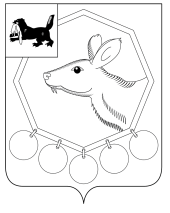 29.12.2023 № 263п/23    РОССИЙСКАЯ ФЕДЕРАЦИЯИРКУТСКАЯ ОБЛАСТЬМУНИЦИПАЛЬНОЕ ОБРАЗОВАНИЕ «БАЯНДАЕВСКИЙ РАЙОН»АДМИНИСТРАЦИЯПОСТАНОВЛЕНИЕОБ УТВЕРЖДЕНИИ МУНИЦИПАЛЬНОЙ ПРОГРАММЫ «РАЗВИТИЕ КУЛЬТУРЫ В МО «БАЯНДАЕВСКИЙ РАЙОН» НА 2024-2030 ГОДЫ»В соответствии с Бюджетным кодексом РФ, Положением о порядке принятия решений о разработке муниципальных программ МО «Баяндаевский район» и их формирования и реализации, утвержденным постановлением мэра МО «Баяндаевский район» от 22.09.2023 № 182п/23, руководствуясь ст. 35 Устава муниципального образования «Баяндаевский район»,ПОСТАНОВЛЯЮ:Утвердить муниципальную программу «Развитие культуры в МО «Баяндаевский район» на 2024-2030 годы».2. Признать утратившим постановление мэра от 25.12.2023г № 247п/23 «О внесении изменений в муниципальную программу «Развитие культуры в МО «Баяндаевский район на 2019-2025 годы». 3. Опубликовать настоящее постановление в районной газете «Заря» и разместить на официальном сайте МО «Баяндаевский район» в информационно-телекоммуникационной сети «Интернет».4.  Настоящее постановление вступает в силу с 1 января 2024 года.5. Контроль за исполнением настоящего постановления возложить на заместителя мэра МО «Баяндаевский район» Дмитрова А.Л.Мэр муниципального образования«Баяндаевский район»А.П. ТабинаевПриложение к постановлению администрации МО «Баяндаевский район» от 29.12.2023г № 263п/23МУНИЦИПАЛЬНАЯ ПРОГРАММА «РАЗВИТИЕ КУЛЬТУРЫ В МО «БАЯНДАЕВСКИЙ РАЙОН»НА 2024-2030 ГОДЫ»Баяндай, 2023 годМУНИЦИПАЛЬНАЯ ПРОГРАММА «РАЗВИТИЕ КУЛЬТУРЫ В МО «БАЯНДАЕВСКИЙ РАЙОН»НА 2024-2030 ГОДЫ»Баяндай, 2023 годПАСПОРТМУНИЦИПАЛЬНОЙ ПРОГРАММЫ «РАЗВИТИЕ КУЛЬТУРЫ В МО «БАЯНДАЕВСКИЙ РАЙОН»НА 2024-2030 ГОДЫ»(ДАЛЕЕ - МУНИЦИПАЛЬНАЯ ПРОГРАММА)Раздел 1. ХАРАКТЕРИСТИКА ТЕКУЩЕГО СОСТОЯНИЯ СФЕРЫ КУЛЬТУРЫИсторически сформированное культурное пространство муниципального образования «Баяндаевский район» имеет специфические черты, обусловленные уникальностью природно-географических условий, культурой, бытом и укладом многонационального населения района. Социальная сфера, в частности культура, является одним из элементов целостной социально-экономической системы, определяющей качество жизни граждан. Главной целью, прежде всего, является обеспечение потребности населения в качественных услугах культуры и духовном развитии путем повышения эффективности культурно–досуговой деятельности, библиотечного и музейного дела, дополнительного образования в сфере культуры в МО «Баяндаевский район», сохранение и развитие народных художественных промыслов и этнокультурного наследия народов Баяндаевского района. В рамках сохранения культурного наследия на территории Баяндаевского района по состоянию на 01.01.2023г.  функционирует сеть культуры из 17 юридических лиц, в структуре которых: учреждений клубного типа - 29, библиотек – 17, музей – 1, ДШИ – 1, кинозал – 1. 8 коллективов носят звание «Народный»:народный бурятский фольклорный коллектив «Баян дайда»;народный бурятский фольклорный коллектив «Талын дуун»;народный бурятский фольклорный ансамбль «Галхан»;народный бурятский фольклорный коллектив «Ургы»;народный белорусский фольклорный ансамбль «Варенички»;народный хореографический ансамбль «Грация»;народный хореографический ансамбль «Наранай туяа»народный театральный коллектив «Акварель».1 - «Образцовый»:образцовый фольклорный ансамбль «Солнышко».На районном уровне действуют 4 юридических лица, являющихся участниками мероприятий данной муниципальной программы, это:муниципальное бюджетное учреждение культуры «Баяндаевский межпоселенческий культурно-спортивный комплекс» (далее - БМКСК);муниципальное бюджетное учреждение культуры «Межпоселенческая центральная библиотека муниципального образования «Баяндаевский район» (далее - МЦБ);муниципальное бюджетное учреждение культуры «Баяндаевский Этнографический музей Иркутской области» (далее - Музей);муниципальное бюджетное учреждение дополнительного образования «Баяндаевская детская школа искусств» (далее - ДШИ).Функции и полномочия учредителя вышеназванных учреждений делегированы Администрацией МО «Баяндаевский район» на муниципальное казенное учреждение Баяндаевский отдел культуры.Вклад культуры заключается в содействии повышению качества проживания в МО «Баяндаевский район». Основными направлениями деятельности учреждений культуры являются создание единого культурного пространства, повышение качества жизни жителей МО «Баяндаевский район» путем предоставления им возможности саморазвития через регулярные занятия творчеством, создание условий для развития творческих способностей молодежи и детей, межнационального культурного обмена, организация и проведение культурно-массовых мероприятий различных форм, участие в фестивалях и конкурсах различного уровня, создание модельной библиотеки, путем модернизации деятельности МБУК МЦБ МО «Баяндаевский район», совершенствование библиотечного обслуживания и деятельности Информационного центра открытого доступа с выходом в Интернет, создание комфортных условий для обеспечения доступа к библиотечным фондам и периодическим изданиям, сохранение культурного, исторического, материального и нематериального наследия, а также создание условий для обеспечения доступа граждан к информационным и туристическим ресурсам музея, повышение качества дополнительного образования детей, оказание поддержки одаренным детям, участникам самодеятельных творческих коллективов муниципальных культурно-досуговых учреждений и учащихся Баяндаевской детской школы искусств, популяризация народных художественных промыслов и ремесел в Баяндаевском районе, развитие и сохранение этнокультурной  самобытности  народов, проживающих на территории Баяндаевского района, повышение эффективности методической работы.Районные учреждения культуры удовлетворяют общественным потребностям в сохранении и развитии традиционной народной культуры Баяндаевского района, осуществляют поддержку любительского художественного творчества и декоративно-прикладного искусства, обеспечивают доступ населения к информации, в том числе в информационно-телекоммуникационной сети Интернет, сохраняют и обеспечивают доступ к материальному и нематериальному наследию, создают оптимальные условия для самореализации и творческого развития детей.Учреждения культуры Баяндаевского района принимают участие в нацпроекте «Культура». Таким образом, по программе «Культурная среда» в с.Тургеневка одной из первых в Усть-Ордынском бурятском округе открылась модельная библиотека, по программе «Творческие люди» обучено 12 специалистов учреждений культуры, в 2024 году планирует обучиться 5 человек.По областной государственной программе «Развитие культуры» 19 октября 2023г открыт новый клуб в с.Хогот: одноэтажный, площадью около 300 квадратных метров. В нём находятся зрительный зал на 100 мест, библиотека, методический кабинет, гардероб и санузлы. Учреждение оснастили мебелью, оргтехникой, современным звуковым оборудованием. В 2022 году МБУК Информационно-досуговый центр МО «Ользоны», Ользоновский Дом народного творчества освоили субсидию муниципальным бюджетам из областного бюджета в целях софинансирования расходных обязательств муниципальных образования Иркутской области на развитие домов культуры, в МБУК Культурно-информационный центр МО «Гаханы», Бадагуйский сельский Дом фольклора выполнен капремонт на средства  субсидии из областного бюджета местным бюджетам на осуществление мероприятий по капитальному ремонту объектов муниципальной собственности в сфере культуры. В 2023 году МБУК КИЦ МО «Половинка» Шаманский сельский клуб провели текущий ремонт на средства субсидии из областного бюджета местным бюджетам на обеспечение развития и укрепления материально-технической базы домов культуры в населенных пунктах с числом жителей до 50 тысяч человек. МБУ ДО Баяндаевская школа искусств освоила субсидию на укрепление материально-технической базы детских художественных школ и детских школ искусств, осуществляющих образовательную деятельность по дополнительным предпрофессиональным программам в области изобразительного искусства. В 2024 году субсидии на обеспечение развития и укрепление материально-технической базы домов культуры в населенных пунктах с числом жителей до 50 тысяч человек получат МБУК Культурно-информационный центр МО «Гаханы», Бадагуйский сельский Дом фольклора и МБУК Культурно-информационный центр МО «Нагалык» Нухунурский и Еленинский сельские клубы.По проекту «Народные инициативы» на укрепление материально-технической базы и развитие учреждений культуры района в 2022 году было направлено 1 564,8 тыс. рублей. Полученные средства были направлены на проведение текущих ремонтов зданий сельских учреждений культуры, приобретение мебели и оргтехники, музыкальных инструментов, кресел и строительных материалов.Для повышения качества и количества мероприятий в 3 учреждениях культуры подключена Пушкинская карта: МБУК БМКСК, МБУК МЦБ и МБУК Баяндаевский Этнографический музей. Держателей пушкинских карт среди школьников по району 328. Большое внимание учреждения культуры уделяют участию в проектах и грантах, с целью привлечения дополнительных средств для проведения мероприятий. По итогам участия в грантах и проектах учреждения культуры стали победителями 4 грантов. В 2022 году был реализован проект «Электронная память Баяндаевского района» Межпоселенческой центральной библиотеки – победителя конкурса «Президентский фонд культурных инициатив». В изданиях «Баяндай. Биография продолжается…» (2013), «Ушедшие в легенду…» (2015), «Обелиски нашей памяти на карте Баяндаевского района» (2017), «Баяндай. История в лицах» (2020), многие материалы остались неопубликованными, в связи с этим возрос интерес к локальным особенностям края, возникла необходимость в информации об исторических корнях района, следовательно, стала более востребована краеведческая литература, краеведческие материалы и документы. В свою очередь на сайте в полном объеме будет представлена вся краеведческая информация о нашем районе, которая будет постоянно обновляться, пополняться новыми материалами.В учреждениях клубного типа в 2022 году функционировало 96 клубных, кружковых и иных формирований, в которых занималось 1275 человек. Исходя из режима функционирования клубных, кружковых и иных формирований, общее количество посещений всех учреждениях клубного типа за 2022 год составило 15529 посещений. В период действия настоящей муниципальной программы планируется увеличить число коллективов, имеющих звание «Народный» и «Образцовый», для чего необходимо повысить творческий уровень, улучшить материально-техническое обеспечение, результативность участия в конкурсах самодеятельных коллективов. Современная материально-техническая база модельного дома культуры позволила значительно повысить уровень проводимых мероприятий. Качественному проведению мероприятий также способствует кадровая политика отдела культуры – привлечение как высококвалифицированных, так и молодых специалистов с высшим специальным образованием. В настоящее время одним из основных вопросов является необходимость закрепление специалистов, путем предоставления муниципальной поддержки, решения вопросов предоставления жилья.Развитию библиотечного дела в Баяндаевском районе способствует реализация мероприятий по комплектованию книжных фондов. Библиотеки выполняют важнейшие социальные и коммуникативные функции, являются одним из базовых элементов культурной, образовательной и информационной инфраструктуры района. В силу широкого распространения и бесплатного обслуживания, именно библиотека помогает преодолевать информационную бедность и реально обеспечивает доступность документальных ресурсов для всех пользователей, библиотека хранит и соединяет элементы различных культур. Сегодня библиотеки могут и должны стать ключевым звеном в создании единого информационного пространства района, установлении прямых информационных межрегиональных связей и интеграции информационных ресурсов.В 16 населённых пунктах Баяндаевского района работают стационарные библиотеки, 31 населенный пункт не в полной мере охвачен библиотечным обслуживанием из-за отсутствия библиобуса, который способствовал бы качественному библиотечному обслуживанию населения отдаленных сел. Также в библиотечном деле района остается проблема комплектования фондов. В настоящее время около 60% библиотечных фондов составляют книги, практически не читаемые, физически и морально устаревшие. За последние три года выделяются средства из федерального, областного и местного бюджетов на комплектование библиотек, но их недостаточно для обновления фондов. Согласно рекомендации РБА (Российской библиотечной ассоциации), норматив пополнения книжного фонда библиотеки составляет 250 новых книг на 1000 жителей, в Баяндаевском районе этот показатель очень низок:           Комплектование библиотек МО «Баяндаевский район»:Охват населения библиотечным обслуживанием увеличился по сравнению с прошлым годом на 6% и составил 69%. Количество пользователей библиотек в 2022 году достигло 7557 человек. Межпоселенческой центральной библиотекой проводится большая краеведческая работа: библиокараван, посвященный Дню победы; ретро-вечер «Фронт без выстрелов»; вечер памяти «Я родом не из детства»; уроки истории, посвященные А.Белобородову, В.Борсоеву; организована кольцевая выставка «Подвиг великий и священный». В районной библиотеке состоялись презентации краеведческого пособия о воинах–интернационалистах Баяндаевского района «Время выбрало нас», сборника «Памятники воинской славы на карте Баяндаевского района». Осуществлен сбор материалов и выпущена книга «Обелиски нашей памяти». Районная библиотека продолжает сбор материалов для второго тома книги «Ушедшие в легенду».Баяндаевская детская школа искусств является важнейшим фактором развития художественного и эстетического вкуса детей. ДШИ сохраняет возможность воспитания юного поколения в духе общности, социальной ответственности, творчески мыслящей личности. Основная идея подпрограммы развития ДШИ – это повышение эффективности дополнительного образования в сфере культуры. В ДШИ реализуются программы предпрофессиональной подготовки обучающихся в области хореографического, изобразительного и музыкального искусства.   Возрастает эффективность и качество работы преподавательского состава ДШИ. Успешно участвуют воспитанники школы в конкурсах различного уровня, занимая призовые места на областных, всероссийских и международных конкурсах, становясь победителями и обладателями Гран При.В Баяндаевской ДШИ показатель «количество учащихся» ежегодно растет. За последние десять лет контингент обучающихся увеличился более чем на 60%, со 106 чел. до 170 чел. В связи с необходимостью реконструкции здания, школа искусств не имеет технической возможности принять всех желающих обучаться (нехватка учебных кабинетов, выставочных и концертных залов и других помещений в соответствии с современными требованиями, в т.ч. САНПИНа и ФГТ для учреждений дополнительного образования детей). Также не хватает количества штатных единиц основного персонала. Эффективность деятельности учреждения подтверждается ежегодным конкурсом для поступления в ДШИ. Музей Баяндаевского района позиционируется как площадка для развития туризма в районе. Проект «Белый млечный путь» неоднократно демонстрировался в Сибэкспоцентре на областной выставке туристических продуктов «Земля Иркутская». Продолжается работа по укреплению материально-технической Музея. В Баяндаевском районе в период с 2015 по 2018 годы за счет средств местного бюджета введена в эксплуатацию «Белорусская усадьба» Музея в 2016 году.«04» ноября 2022 года была открыта 3 очередь музейного комплекса - «Русская усадьба». Русская изба перевезена из с. Баяндай. Сданы в работу административное здание для работников музея и сторожка. Готов навес-сарай под ретро технику и приобретены 3 единицы техники: Волга ГАЗ-21, комбайн СКД и ГАЗ 51.В июне 2023 года состоялось открытие Краеведческого корпуса. На 30.12.2022 г. музейные коллекции насчитывают 458 единиц хранения основного фонда и 438 единицы хранения научно-вспомогательного фонда. Они представлены предметами мебели, домашней утвари, обуви, одежды, орудиями сельскохозяйственного труда, характерными для жизненного уклада и хозяйствования бурятского, русского и белорусского населения. В планах увеличить музейный комплекс такими зданиями как «Степная дума», «Почтовая станция», «Фельдшерский пункт», «Кузница» и другими историко-культурными объектами. На территории музейного комплекса начато строительство кафе. В последующем будет построен гостиничный комплекс. Нашей целью является, воссоздание исторических жилых и административных объектов, отражающих архитектурные особенности зданий многонационального Баяндаевского района для сохранения и демонстрации не только подрастающему поколению, но и туристам, т.к. это имеет большой интерес с их стороны. Музейный туризм или туристическую деятельность музея необходимо рассматривать как ресурс районного развития, инструмент экономической и социальной политики, имеющий отношение не только к прошлому, но и к настоящему, будущему, пользуясь своей этнической уникальностью, т.к. это ресурс неисчерпаемый, в связи с чем потенциал музея огромен.На период действия настоящей муниципальной программы перед Музеем поставлены задачи по повышению доступности культурных ценностей для населения, активизации выставочной деятельности, развитию информационных ресурсов и их интеграция на основе внедрения передовых информационно-коммуникационных технологий (перевод в цифровой формат музейных предметов и коллекций, создание виртуального музея), укрепление материально-технической базы учреждения, пополнение фондов и реставрация музейных предметов и коллекций. Завершение строительства Музея даст импульс для развития сферы туризма и музейной деятельности в Баяндаевском районе.Наряду с позитивными делами, учреждения культуры испытывают проблемы. В число проблем, требующих решения на уровне МО «Баяндаевский район» входит недостаточная модернизация материально-технической базы, нехватка помещений в учреждениях культуры (ДК «Колос», ДШИ, Музей и МЦБ), пополнение библиотечных и музейных фондов. Важно создание условий для привлечения и сохранения контингента работающих специалистов (предоставление жилья, повышение заработной платы). Значительным препятствием для качественного роста услуг, предоставляемых учреждениями культуры, является профессиональная подготовка кадров. Развитие сферы культуры должно учитывать меняющиеся потребности общества. Учреждения культуры ориентированы на потребителя, к его запросам и пожеланиям, применяя дифференцированный подход к потребителю в зависимости от его принадлежности к той или иной возрастной, социальной, национальной, иной группе или аудитории.Информированность населения Баяндаевского района об услугах в сфере культуры должна осуществляться путем совершенствования информационной поддержки проводимых акций и мероприятий. Будущее информационного поля сферы культуры Баяндаевского района – в расширении электронных ресурсов учреждений, создании и поддержании сайтов учреждений культуры в информационно-коммуникационной сети Интернет. Творческое разнообразие Баяндаевского района должно рассматриваться как фактор, вносящий существенный вклад в формирование привлекательного образа Баяндаевского района, влияющий на качество проживания, на развитие туризма и становление экономики МО «Баяндаевский район». Содействие динамичному развитию туристической деятельности – одна из актуальных задач сферы культуры. Туристическая привлекательность МО «Баяндаевский район» во многом зависит от количества престижных культурных событий, проводимых в Баяндаевском районе, от уровня комфортности предоставления услуг в сфере культуры, от уровня обслуживания в муниципальных учреждениях сферы культуры. Актуальное значение в наши дни приобретают возрождение очагов народного творчества, выявление и оказание помощи народным мастерам, владеющим секретом традиционного ремесла. Культурное наследие каждой нации является бесценным достоянием мировой цивилизации. В наши дни задача сохранения и приумножения культурных традиций стала первостепенной.В Баяндаевском районе в настоящее время практически утеряны народные традиционные и художественные промыслы, ремесла (далее - НХП), вопрос возрождения необходимо решать всеми доступными средствами и возможностями. Включение развития НХП в настоящую программу позволит сохранить и развивать это направление традиционной культуры. Появится возможность создания школ ремесел, творческих мастерских по изготовлению сувениров, пошиву национальной одежды, приглашать специалистов для обучения, издать методическую литературу, буклеты. Осуществить аудио, видеозаписи мастеров традиционных ремесел и промыслов по выделке шкур, изготовлению войлока и изделий из него, изготовлению конской упряжи, кожаных изделий, чеканки и многое другое. В целях сохранения традиций по изготовлению изделий народных художественных промыслов возникла необходимость в проведениях различных выставок, экскурсий. Достижение указанной цели предполагает обеспечение экономических, социальных и иных условий для возрождения, сохранения и развития художественных промыслов, несущих в себе народные традиции, следовательно, привлечение средств на проведение выставок, экскурсий, массовых мероприятий и выпуск информационно-методического материала.Анализируя состояние народных художественных промыслов в Баяндаевском районе, можно сделать следующие выводы:отсутствие квалифицированных специалистов;отсутствие экономической концепции развития сферы народных художественных промыслов;преобладание примитивного ручного труда, отсутствие необходимого оборудования, материалов и сырья;неразвитость маркетинговой деятельности;проблемы в социальной сфере (связанные фактически с отсутствием социальной политики в области поддержки и развития народных художественных промыслов);неразвитость организационной инфраструктуры.Существуют и специфические проблемы, характерные для мастеров народных художественных промыслов:нестабильность производства;отсутствие оборотных средств;затруднение со сбытом продукции;низкая покупательская способность населения;утрата художественно-стилевых особенностей и традиций промыслов.начинающие мастера не имеют методической литературы.Одной из основных проблем является отсутствие единой системы, объединяющей производителей изделий народных художественных промыслов, художников и учреждений торговли в этой области, создание которой невозможно без участия муниципальных органов.Основным инструментом реализации Программы является программно-целевой подход, который обеспечивает объединение усилий органов муниципальной власти, учреждений культуры и представителей общественности в лице народных умельцев в достижении общей цели - создания условий для возрождения, развития и сохранения народных промыслов в Баяндаевском районе.Необходимо вести работу над повышением статуса культуры в системе ценностей. Статус сферы культуры в МО «Баяндаевский район», ее вклад в формирование качественной среды проживания, становление экономики, социальную стабильность является неоспоримым, и он будет повышаться по мере расширения влияния культуры на общество, усиления ее роли в жизни людей, живущих, работающих, обучающихся в МО «Баяндаевский район».Принятие Муниципальной программы и последовательная реализация ее мероприятий позволит обеспечить:комплексное решение задач реализации государственной политики в области культуры в рамках широкого взаимодействия всех основных субъектов и участников культурного процесса, включая общественные и иные негосударственные организации;рост уровня средней заработной платы работников отрасли (с достижением к 2030 году уровня средней заработной платы на уровне не менее 100% от средней заработной платы по экономике региона);повышение уровня удовлетворенности жителей Баяндаевского района качеством предоставления муниципальных услуг в сфере культуры до 80%;создание интернет сайта во всех учреждениях культуры МО «Баяндаевский район»;использование современных управленческих, информационных и иных технологий в деятельности учреждений культуры;улучшение материально-технической базы учреждений культуры;формирование позитивного имиджа Баяндаевского района как территории, привлекательной для туристов.Учитывая проблемы, сложившиеся на территории МО «Баяндаевский район», решение их возможно комплексными программными методами. Развитие сферы культуры МО «Баяндаевский район» направлено на создание основ для более эффективного, консолидированного участия в этом процессе организаций, осуществляющих деятельность в сфере культуры на территории МО «Баяндаевский район».Раздел 2. ЦЕЛЬ И ЗАДАЧИ, ЦЕЛЕВЫЕ ПОКАЗАТЕЛИ, СРОКИ РЕАЛИЗАЦИИ МУНИЦИПАЛЬНОЙ ПРОГРАММЫЦелью муниципальной программы является развитие культурного потенциала личности и общества в целом, повышение эффективности культурно-досуговой деятельности, библиотечного и музейного дела, дополнительного образования в сфере культуры в МО «Баяндаевский район», сохранение и развитие народных художественных промыслов и этнокультурного наследия народов Баяндаевского района.Для достижения цели муниципальной программы необходимо решение следующих задач:Укрепление муниципального сектора культуры: укрепление материально-технической базы муниципальных учреждений культуры, включающее строительство, капитальный ремонт и реконструкцию объектов недвижимости, и оснащение современным оборудованием учреждений культуры и образования в сфере культуры.Создание единого культурного пространства.Повышение качества жизни жителей МО «Баяндаевский район» путем предоставления им возможности саморазвития через регулярные занятия творчеством, создание условий для развития творческих способностей молодежи и детей, межнационального культурного обмена. Организация и проведение культурно-массовых мероприятий различных форм, участие в фестивалях и конкурсах различного уровня.Создание модельной библиотеки, путем модернизации деятельности МБУК МЦБ МО «Баяндаевский район», совершенствование библиотечного обслуживания и деятельности Информационного центра открытого доступа с выходом в Интернет, создание комфортных условий для обеспечения доступа к библиотечным фондам и периодическим изданиям.Сохранение культурного, исторического, материального и нематериального наследия, а также создание условий для обеспечения доступа граждан к информационным и туристическим ресурсам музея.Повышение качества дополнительного образования детей.Оказание поддержки одаренным детям, участникам самодеятельных творческих коллективов муниципальных культурно-досуговых учреждений и учащихся Баяндаевской детской школы искусств.Популяризация народных художественных промыслов и ремесел в Баяндаевском районе.Развитие и сохранение этнокультурной самобытности народов, проживающих на территории Баяндаевского района.Повышение эффективности методической работы.Перечень целевых показателей, характеризующих достижение цели и решение задач муниципальной программы (Приложение 2):Уменьшение доли муниципальных учреждений культуры, здания которых находятся в аварийном состоянии или требуют капитального ремонта, в общем количестве муниципальных учреждений культуры;Увеличение количества посещений культурных мероприятий в культурно-досуговых учреждениях;Увеличение количества посещений культурных мероприятий в библиотеках района;Увеличение количества посещений культурных мероприятий в МБУК Баяндаевский этнографический музей;Повышение уровня удовлетворенности жителей МО «Баяндаевский район» качеством предоставления муниципальных услуг в сфере культуры;увеличение количества детей, привлекаемых к участию в творческих мероприятиях учреждений культуры МО «Баяндаевский район»;увеличение численности участников культурно-досуговых мероприятий МО «Баяндаевский район»;увеличение динамики использования библиотечного фонда, количества наименований библиографических записей (изданий), включенных в сводный каталог в электронной форме;увеличение количества представленных (во всех формах) зрителю музейных предметов основного и вспомогательного фондов;увеличение количества музейных предметов, представленных в ходе передвижных выставок музея;повышение и стабильное поддержание качества дополнительного образования в ДШИ;увеличение количества обучающихся, принимающих участие в конкурсах различного уровня: районного, межрайонного, окружного, областного, межрегионального, всероссийского, международного);увеличение количества мастеров народных художественных промыслов и ремесел;охват населения мероприятиями, направленными на этнокультурное развитие народов, проживающих на территории Баяндаевского района;увеличение количества и качества мастер-классов, семинаров, практикумов, вебинаров, лекций.Сроки реализации муниципальной программы: 2024 – 2030 годы.Раздел 3. ОБОСНОВАНИЕ ВЫДЕЛЕНИЯ ПОДПРОГРАМММуниципальная программа «Развитие культуры в МО «Баяндаевский район» на 2024-2030 годы» включает в себя пять подпрограмм:«Повышение доступности и качества муниципальных услуг в сфере культурного досуга населения МО «Баяндаевский район» на 2024-2030 годы».«Повышение доступности и качества дополнительного образования в МО Баяндаевский район на 2024-2030 годы».«Обеспечение деятельности отдела культуры администрации МО «Баяндаевский район» на 2024-2030 годы».«Популяризация народных художественных промыслов и ремесел в Баяндаевском районе» на 2024-2030 годы».«Развитие этнокультурного наследия (этноконфессиональные отношения) народов, проживающих на территории Баяндаевского района на 2024-2030 годы».Полномочия в сфере культуры в МО «Баяндаевский район» реализуется посредством:обеспечения деятельности районных муниципальных бюджетных учреждений культуры, обеспечения досуга и культурной деятельности жителей, проживающих в МО «Баяндаевский район», предоставления доступа к информации, создания условий для сохранения национальной самобытности, сохранения материальных и нематериальных ценностей;обеспечения деятельности МБУ ДО «Баяндаевская ДШИ» в целях предоставления качественного дополнительного образования детей в сфере культуры;обеспечения деятельности МКУ «Баяндаевский отдел культуры», непосредственного взаимодействия исполнительных органов Баяндаевского	 района с гражданами и организациями по вопросам предоставления муниципальных услуг, исполнения публичных обязательств и проведения мероприятий в сфере культуры.В соответствии со статьей 31 Основ законодательства Российской Федерации о культуре, утвержденных Верховным советом Российской Федерации 9 октября 1992 года № 3612-1, исполнительные органы МО «Баяндаевский район» не вправе вмешиваться в творческую деятельность муниципальных учреждений, определяя, например, формы и виды творческого продукта (услуги или работы). Бюджетный кодекс Российской Федерации устанавливает, что расходным обязательством (обязательством, подлежащим исполнению за счет средств соответствующего бюджета) для бюджетных учреждений являются обязательства, установленные нормативными правовыми актами.  С этой целью, на основании анализа действующего законодательства, отраслевым реестром государственных услуг министерства культуры и архивов Иркутской области определены основные виды деятельности муниципальных учреждений культуры (с выделением конкретных услуг и работ), которые отражены в Подпрограмме  «Повышение доступности и качества муниципальных услуг в сфере культурного досуга населения МО «Баяндаевский район» на 2024-2030 годы», реализация которой не нарушает право муниципальных учреждений культуры на творческую самостоятельность.В подпрограмму «Повышение доступности и качества муниципальных услуг в сфере культурного досуга населения МО «Баяндаевский район» на 2024-2030 годы» включены основные мероприятия и конкретные размеры финансирования, доводимые до учреждений культуры МО «Баяндаевский район» (БМКСК, МЦБ, Музей):субсидии на развитие культурно-досуговой, информационной и музейной деятельности учреждений;субсидии на обеспечение выплаты заработной платы с начислениями на нее работникам учреждений культуры, находящихся в ведении МО «Баяндаевский район».Программно-целевой метод управления образовательным учреждением направлен на его развитие и повышение качества предоставляемых услуг, в частности, его форма – программа, является универсальным инструментом современного планирования и управления. Для подготовки Подпрограммы «Повышение доступности и качества дополнительного образования в МО «Баяндаевский район» на 2024-2030 годы» педагогическим коллективом проведен анализ деятельности ДШИ, в основу которого положены следующие критерии: оценка условий осуществления деятельности, оценка образовательного процесса и оценка результатов деятельности. По итогам проведенного анализа сделан ряд выводов, в т. ч. о том, что МБУ ДО «Баяндаевская ДШИ» находится в стадии развития. Также установлено, что действующий педагогический коллектив находится на хорошем уровне, но требуется увеличение количества преподавателей отделения музыкального и хореографического искусства. В то же время назрела необходимость улучшения материально-технической базы учреждения, увеличения площадей для учебных классов отделений хореографического и изобразительного искусств, реконструкция и ремонт помещений. В целях сохранения национальной самобытности, необходимо открытие бурятского народного отделения. Реализация Подпрограммы «Повышение доступности и качества дополнительного образования в МО «Баяндаевский район» на 2024-2030 годы» будет способствовать решению ряда проблем, в том числе:обеспечение учебного процесса достаточным количеством учебно-методической литературы, пособиями, электронными ресурсами, мебелью, костюмами, современными техническими средствами и т. д.;оснащение специализированными учебными помещениями для занятий изобразительным, музыкальным и хореографическим искусством;обеспечение жильем специалистов. Выделение в отдельную Подпрограмму «Повышение доступности и качества дополнительного образования в МО «Баяндаевский район» на 2024-2030 годы» продиктовано важностью поставленных задач: духовно-нравственное воспитание детей, повышение их эстетического, музыкального образования и становление гармоничной всесторонне развитой личности.Необходимость в непосредственном осуществлении управления культурой Баяндаевского района, участия в создании единого культурного пространства, в сохранении национальной самобытности, делает необходимым обособление указанной деятельности исполнительного органа в сфере культуры МО «Баяндаевский район» в самостоятельную Подпрограмму «Обеспечение деятельности отдела культуры администрации МО «Баяндаевский район» на 2024-2030 годы». К мероприятиям подпрограммы отнесены функции исполнительного органа МО «Баяндаевский район» в сфере культуры, связанные с непосредственным взаимодействием с сельскими муниципальными образованиями Баяндаевского района, управлением деятельностью Отдела, участвующего в осуществлении функций, возложенных на органы власти муниципального образования, в т.ч. содержанием аппарата Отдела.Подпрограмма «Популяризация народных художественных промыслов и ремесел в Баяндаевском районе на 2024-2030 годы» сформирована как комплекс мероприятий, направленных на сохранение, возрождение и развитие народных художественных промыслов и декоративно-прикладного искусства в Баяндаевском районе.Подпрограмма опирается на следующие законодательные акты и документы, определяющие особенности положения и развития народных художественных промыслов:Федеральный закон от 06.01.1999. № 7-ФЗ «О народных художественных промыслах»;Закон Российской Федерации от 09.10.1992. № 3612-1 «Основы законодательства Российской Федерации о культуре»;Федеральный закон от 25.06.2002. № 73-ФЗ «Об объектах культурного наследия (памятниках истории и культуры) народов Российской Федерации»;Поручение президента Российской Федерации п.7 Пр-912 от 7 мая 2017 года;Приказ Минпромторга РФ от 17.02.2009 N 64 (ред. от 15.12.2011) "Об утверждении Правил предоставления субсидий из федерального бюджета организациям народных художественных промыслов";Приказ Минпромторга № 274 от 15.04.2009 «Об утверждении перечня видов производств и групп изделий НХП, в соответствии с которым осуществляется отнесение изделий к изделиям НХП».Подпрограмма «Развитие      этнокультурного       наследия (этноконфессиональные отношения) народов, проживающих на территории Баяндаевского района на 2024-2030 годы» создана для сохранения этнокультурной самобытности народов, проживающих на территории Баяндаевского района.Подпрограмма опирается на следующие законодательные акты и документы, определяющие развитие      этнокультурного       наследия (этноконфессиональные отношения) народов:Закон Российской Федерации от 09.10.1992. № 3612-1 «Основы законодательства Российской Федерации о культуре»;Постановление Правительства РФ от 29.12.2016г. №1532 «Об утверждении государственной программы Российской Федерации «Реализации государственной политики»;Указ Президента РФ от 24 декабря 2014 г. N 808 "Об утверждении Основ государственной культурной политики».Раздел 4. АНАЛИЗ РИСКОВ РЕАЛИЗАЦИИ МУНИЦИПАЛЬНОЙ ПРОГРАММЫ И ОПИСАНИЕ МЕР УПРАВЛЕНИЯ РИСКАМИ Реализация мероприятий муниципальной программы связана с различными рисками, как обусловленными внутренними факторами и зависящими от исполнителя (организационные риски), так и относящимися к внешним факторам (изменения законодательства и внешней экономической ситуации и риски финансового обеспечения). Комплексная оценка рисков, возникающих при реализации мероприятий Программы, приведена в таблице:Раздел 5. РЕСУРСНОЕ ОБЕСПЕЧЕНИЕ МУНИЦИПАЛЬНОЙ ПРОГРАММЫИсточниками финансирования реализации мероприятий муниципальной программы являются средства районного, областного и федерального бюджетов.Общий объем расходов на реализацию муниципальной программы составляет                          206245,20 тыс. руб.Объемы финансирования муниципальной программы ежегодно уточняются при формировании районного бюджета и затрат, необходимых для реализации муниципальной программы (Приложение 4).Раздел 6. ОЖИДАЕМЫЕ КОНЕЧНЫЕ РЕЗУЛЬТАТЫ РЕАЛИЗАЦИИ МУНИЦИПАЛЬНОЙ ПРОГРАММЫВ ходе реализации программы планируется достичь следующих конечных результатов:Уменьшение доли муниципальных учреждений культуры, здания которых находятся в аварийном состоянии или требуют капитального ремонта, в общем количестве муниципальных учреждений культуры с 31,8% в 2023 году до 27% к 2030 году;Увеличение количества посещений культурных мероприятий в культурно-досуговых учреждениях с 192220 посещений в 2023 году до 192304 посещения к 2030 году;Увеличение количества посещений культурных мероприятий в библиотеках района с 9305 посещений в 2023 году до 9310 посещения к 2030 году;Увеличение количества посещений культурных мероприятий в МБУК Баяндаевский этнографический музей с 2350 посещений в 2023 году до 2700 посещения к 2030 году;Повышение эффективности использования бюджетных средств и качества культурно–досуговой деятельности, библиотечного, музейного дела, дополнительного образования в МО «Баяндаевский район»;способствование повышению имиджа Баяндаевского района посредством улучшения качества выступлений творческих коллективов и исполнителей, представляющих Баяндаевский район на конкурсах, фестивалях и других мероприятиях различного уровня;рост творческих идей и их практической реализации в различных сферах социально-культурной деятельности Баяндаевского района;улучшение качества культурно-досугового обслуживания населения;развитие самодеятельного художественного творчества;расширение возможностей получения информации в Информационном центре правовой, деловой и социально-значимой информации открытого доступа с выходом в Интернет;укрепление, обновление материально-технической базы центральной библиотеки и библиотек Баяндаевского района;своевременное выявление и поддержка одаренных детей и подростков, воспитание интеллектуально развитой и духовно-нравственной личности;способствование становлению и развитию сельского, культурно-познавательного туризма в МО «Баяндаевский район» (в том числе создание Туристического информационного центра (далее - ТИЦ);укрепление материально-технической базы учреждений сферы культуры;увеличение количества мастеров народных художественных промыслов и ремесел, выставок и мастер-классов;интеграция в сферу туризма путем создания специализированных   мастерских по изготовлению сувениров;сохранение этнокультурной самобытности народов, проживающих на территории Баяндаевского района;улучшение качества методической работы и методического сопровождения учреждений сферы культуры.Прогнозные значения показателей в сфере культуры к моменту начала разработки настоящей Программы определялись Планом мероприятий («дорожная карта»), направленных на повышение эффективности сферы культуры в Баяндаевском районе, утвержденном постановлением администрации МО «Баяндаевский район» от 29 июня 2017 года № 98 («Дорожная карта»).«Дорожная карта» разрабатывалась параллельно с настоящей Программой. В связи с этим планируемые значения ожидаемых конечных результатов Программы полностью увязаны с прогнозными показателями развития сферы культуры, содержащимися в «Дорожной карте». Реализация Программы приведет к качественным изменениям в сфере культуры, в том числе:повысит привлекательность услуг учреждений культуры для населения, выражающуюся в росте количества посещений учреждений культуры на платной и бесплатной основе;повысит удовлетворенность населения Баяндаевского района услугами сферы культуры;укрепит материальную базу сферы культуры МО «Баяндаевский район».Приложение 1к муниципальной программе«Развитие культуры в МО «Баяндаевский район» на 2024-2030 годы» ПАСПОРТПОДПРОГРАММЫ «ПОВЫШЕНИЕ ДОСТУПНОСТИ И КАЧЕСТВА МУНИЦИПАЛЬНЫХ УСЛУГ В СФЕРЕ КУЛЬТУРНОГО ДОСУГА НАСЕЛЕНИЯ МО «БАЯНДАЕВСКИЙ РАЙОН» НА 2024-2030 ГОДЫ» (ДАЛЕЕ СООТВЕТСТВЕННО - ПОДПРОГРАММА,)ПАСПОРТПОДПРОГРАММЫ «ПОВЫШЕНИЕ ДОСТУПНОСТИ И КАЧЕСТВА ДОПОЛНИТЕЛЬНОГО ОБРАЗОВАНИЯ В МО «БАЯНДАЕВСКИЙ РАЙОН»  НА 2024-2030 ГОДЫ». (ДАЛЕЕ СООТВЕТСТВЕННО - ПОДПРОГРАММА)ПАСПОРТПОДПРОГРАММЫ «ОБЕСПЕЧЕНИЕ ДЕЯТЕЛЬНОСТИ ОТДЕЛА КУЛЬТУРЫ АДМИНИСТРАЦИИ МО «БАЯНДАЕВСКИЙ РАЙОН» НА 2024-2030 ГОДЫ» (ДАЛЕЕ СООТВЕТСТВЕННО – ПОДПРОГРАММА)ПАСПОРТПОДПРОГРАММЫ «ПОПУЛЯРИЗАЦИЯ НАРОДНЫХ ХУДОЖЕСТВЕННЫХ ПРОМЫСЛОВ И РЕМЕСЕЛ В БАЯНДАЕВСКОМ РАЙОНЕ НА 2024-2030 ГОДЫ»(ДАЛЕЕ СООТВЕТСТВЕННО - ПОДПРОГРАММА)ПАСПОРТПОДПРОГРАММЫ «РАЗВИТИЕ ЭТНОКУЛЬТУРНОГО НАСЛЕДИЯ (ЭТНОКОНФЕССИОНАЛЬНЫЕ ОТНОШЕНИЯ) НАРОДОВ, ПРОЖИВАЮЩИХ НА ТЕРРИТОРИИ БАЯНДАЕВСКОГО РАЙОНА НА 2024-2030 ГОДЫ» (ДАЛЕЕ СООТВЕТСТВЕННО - ПОДПРОГРАММА)Приложение 2к муниципальной программе«Развитие культуры в МО «Баяндаевский район» на 2024-2030 годы»СВЕДЕНИЯ О СОСТАВЕ И ЗНАЧЕНИЯХ ЦЕЛЕВЫХ ПОКАЗАТЕЛЕЙ МУНИЦИПАЛЬНОЙ ПРОГРАММЫ «РАЗВИТИЕ КУЛЬТУРЫ В МО «БАЯНДАЕВСКИЙ РАЙОН» НА 2024-2030 ГОДЫ» (ДАЛЕЕ - ПРОГРАММА)Приложение 4к муниципальной программе«Развитие культуры в МО «Баяндаевский район» на 2024-2030 годы»РЕСУРСНОЕ ОБЕСПЕЧЕНИЕ РЕАЛИЗАЦИИ МУНИЦИПАЛЬНОЙ ПРОГРАММЫ«РАЗВИТИЕ КУЛЬТУРЫ В МО «БАЯНДАЕВСКИЙ РАЙОН»НА 2024-2030 ГОДЫ»Утвержденапостановлением АдминистрацииМО «Баяндаевский район»от   29.12.2023г. N 263п/23Наименование муниципальной программыМуниципальная программа «Развитие культуры в МО «Баяндаевский район» на 2024-2030 годы».Ответственный исполнитель муниципальной программыОтдел культуры администрации муниципального образования «Баяндаевский район».Соисполнители муниципальной программыОтдел культуры администрации муниципального образования «Баяндаевский район».Участники муниципальной программыМуниципальное бюджетное учреждение культуры «Баяндаевский межпоселенческий культурно-спортивный комплекс».Муниципальное бюджетное учреждение культуры Межпоселенческая центральная библиотека муниципального образования «Баяндаевский район».Муниципальное бюджетное учреждение культуры «Баяндаевский Этнографический музей» Иркутской области.Муниципальное бюджетное учреждение дополнительного образования «Баяндаевская детская школа искусств».Муниципальное казенное учреждение «Центр обслуживания учреждений культуры муниципального образования «Баяндаевский район».Цель муниципальной программыПовышение эффективности культурно–досуговой  деятельности, библиотечного и музейного дела, дополнительного образования в сфере культуры в МО «Баяндаевский район», сохранение и развитие народных художественных промыслов и этнокультурного наследия народов Баяндаевского района.Задачи муниципальной программыСоздание единого культурного пространства.Повышение качества жизни жителей МО «Баяндаевский район» путем предоставления им возможности саморазвития через регулярные занятия творчеством, создание условий для развития творческих способностей молодежи и детей, межнационального культурного обмена. Организация и проведение культурно-массовых мероприятий различных форм, участие в фестивалях и конкурсах различного уровня.Создание модельной библиотеки, путем модернизации деятельности МБУК МЦБ МО «Баяндаевский район», совершенствование библиотечного обслуживания и деятельности Информационного центра открытого доступа с выходом в Интернет, создание комфортных условий для обеспечения доступа к библиотечным фондам и периодическим изданиям.Сохранение культурного, исторического, материального и нематериального наследия, а также создание условий для обеспечения доступа граждан к информационным и туристическим ресурсам музея.Повышение качества дополнительного образования детей.Оказание поддержки одаренным детям, участникам самодеятельных творческих коллективов муниципальных культурно-досуговых учреждений и учащихся Баяндаевской детской школы искусств.Популяризация народных художественных промыслов и ремесел в Баяндаевском районе.Развитие и сохранение этнокультурной самобытности народов, проживающих на территории Баяндаевского района.Повышение эффективности методической работы.Сроки реализации муниципальной программы2024-2030 годы.Целевые показатели муниципальной программыПовышение уровня удовлетворенности жителей МО «Баяндаевский район» качеством предоставления муниципальных услуг в сфере культуры;увеличение посещаемости учреждений культуры МО «Баяндаевский район»;увеличение количества детей, привлекаемых к участию в творческих мероприятиях учреждений культуры МО «Баяндаевский район»;увеличение численности участников культурно-досуговых мероприятий МО «Баяндаевский район»;увеличение динамики использования библиотечного фонда, количества наименований библиографических записей (изданий), включенных в сводный каталог в электронной форме;увеличение количества представленных (во всех формах) зрителю музейных предметов основного и вспомогательного фондов;увеличение количества музейных предметов, представленных в ходе передвижных выставок музея;повышение и стабильное поддержание качества дополнительного образования в ДШИ;увеличение количества обучающихся, принимающих участие в конкурсах различного уровня: районного, межрайонного, окружного, областного, межрегионального, всероссийского, международного);увеличение количества мастеров народных художественных промыслов и ремесел;охват населения мероприятиями, направленными на этнокультурное развитие народов, проживающих на территории Баяндаевского района;увеличение количества и качества мастер-классов, семинаров, практикумов, вебинаров, лекций.Подпрограммы программы«Повышение доступности и качества муниципальных услуг в сфере культурного досуга населения МО «Баяндаевский район» на 2024-2030 годы».«Повышение доступности и качества дополнительного образования в МО «Баяндаевский район» на 2024-2030 годы».«Обеспечение деятельности отдела культуры администрации МО «Баяндаевский район» на 2024-2030 годы».«Популяризация народных художественных промыслов и ремесел в Баяндаевском районе на 2024-2030 годы».«Развитие этнокультурного наследия (этноконфессиональные отношения) народов, проживающих на территории Баяндаевского района на 2024-2030 годы».Ресурсное обеспечение реализации муниципальной программыОбщий объем финансирования затрат из бюджета МО «Баяндаевский район» на реализацию Программы– 206 245,20 тыс. руб., из них: 2024 - 45 224,60 тыс. руб.2025 -  26 779,60 тыс. руб.2026 - 26 848,20 тыс. руб.2027 - 26 848,20 тыс. руб.2028 - 26 848,20 тыс. руб.2029 - 26 848,20 тыс. руб.2030 - 26 848,20 тыс. руб.Объемы финансирования Программы из бюджета МО «Баяндаевский район» уточняются ежегодно на соответствующий финансовый год.Ожидаемые конечные результаты реализации муниципальной программыПовышение эффективности использования бюджетных средств и качества культурно–досуговой деятельности, библиотечного, музейного дела, дополнительного образования в МО «Баяндаевский район»;способствование повышению имиджа Баяндаевского района посредством улучшения качества выступлений творческих коллективов и исполнителей, представляющих Баяндаевский район на конкурсах, фестивалях и других мероприятиях различного уровня;рост творческих идей и их практической реализации в различных сферах социально-культурной деятельности Баяндаевского района;улучшение качества культурно-досугового обслуживания населения;развитие самодеятельного художественного творчества;расширение возможностей получения информации в Информационном центре правовой, деловой и социально-значимой информации открытого доступа с выходом в Интернет;укрепление, обновление материально-технической базы центральной библиотеки и библиотек Баяндаевского района;своевременное выявление и поддержка одаренных детей и подростков, воспитание интеллектуально развитой и духовно-нравственной личности;способствование становлению и развитию сельского, культурно-познавательного туризма в МО «Баяндаевский район» (в том числе создание Туристического информационного центра (далее - ТИЦ);укрепление материально-технической базы учреждений сферы культуры;увеличение количества мастеров народных художественных промыслов и ремесел, выставок, мастер-классов;интеграция в сферу туризма путем создания специализированных   мастерских по изготовлению сувениров;сохранение этнокультурной самобытности народов, проживающих на территории Баяндаевского района;улучшение качества методической работы и методического сопровождения учреждений сферы культуры.БюджетГодаГодаГодаГодаГодаГодаБюджет202020202021202120222022БюджетСумма, тыс. рубЭкз.Сумма,тыс. руб.Экз.Сумма,тыс. рубЭкз.Итого922234951216235289358273693 N  п/п Описание рисковМеры по снижению рисков1.   Изменения законодательства и внешней экономической ситуации:     Изменения законодательства и внешней экономической ситуации:    1.1.Правовые риски, связанные с изменением федерального, областного бюджетного законодательства, законодательства в сфере государственного управления. Данная группа рисков может привести к изменению условий и сроков реализации мероприятий Программы (вплоть до ее досрочного прекращения).Юридические форс-мажорные обстоятельства не могут быть предотвращены в рамках реализации Программы, т.к. вопросы бюджетного законодательства и законодательства о государственном строительстве относятся к полномочиям федеральных, областных государственных органов. Негативное воздействие указанных рисков может быть минимизировано за счет соблюдения установленных сроков исполнения Программы при существующих правовых условиях.2.   Риски финансового обеспечения:                    Риски финансового обеспечения:                   2.1.Финансовые риски, связанные с возникновением бюджетного дефицита и недостаточным вследствие этого уровнем бюджетного финансирования. Данная группа рисков может привести к недофинансированию, сокращению или прекращению программных мероприятий.С целью ограничения финансовых рисков планируется:ежегодное уточнение объемов финансовых средств, предусмотренных на реализацию мероприятий Программы, в зависимости от достигнутых результатов;планирование бюджетных расходов с применением методик оценки эффективности бюджетных расходов;определение приоритетов для первоочередного финансирования;привлечение внебюджетных источников финансирования в рамках самостоятельной деятельности участников мероприятий Программы.3.   Организационные риски, связанные с:                      Организационные риски, связанные с:                     3.1.ограниченностью кадрового потенциала учреждений культуры МО «Баяндаевский район», принимающих участие в Программеповышение квалификации работников, совмещение работниками различных должностей;решение вопросов, связанных с увеличением предельной штатной численности работников муниципальных бюджетных учреждений культуры – участников мероприятий Программы и (или) изменением их штатных расписаний, одновременно с увеличением организационной и аналитической нагрузки, связанной с реализацией программных мероприятий.Указанные кадровые мероприятия должны осуществляться ответственным исполнителем Программы во взаимодействии с иными исполнительными органами МО «Баяндаевский район», в компетенции которых находится обеспечение деятельности исполнительных органов МО «Баяндаевский район». Выполнение мероприятий Программы качественно и в срок возможно при условии достаточности кадровых ресурсов ответственного исполнителя Программы и участников мероприятий Программы.4. Техногенные и экологические риски: Техногенные и экологические риски:4.1.техногенные и экологические риски, связанные с природными явлениями и техногенными катастрофами в Баяндаевском районе.техногенные и экологические риски могут привести к перераспределению средств Программы на ликвидацию последствий катастроф.Наименование муниципальной программыМуниципальная программа «Развитие культуры в МО «Баяндаевский район» на 2024-2030 годы».Наименование подпрограммы«Повышение доступности и качества муниципальных услуг в сфере культурного досуга населения МО «Баяндаевский район» на 2024-2030 годы».Соисполнитель являющийся ответственным за разработку и реализацию подпрограммы Муниципальное бюджетное учреждение культуры «Баяндаевский межпоселенческий культурно-спортивный комплекс».Муниципальное бюджетное учреждение культуры Межпоселенческая центральная библиотека муниципального образования «Баяндаевский район».Муниципальное бюджетное учреждение культуры «Баяндаевский Этнографический музей» Иркутской области.Участники подпрограммыМуниципальное бюджетное учреждение культуры «Баяндаевский межпоселенческий культурно-спортивный комплекс».Муниципальное бюджетное учреждение культуры Межпоселенческая центральная библиотека муниципального образования «Баяндаевский район».Муниципальное бюджетное учреждение культуры «Баяндаевский Этнографический музей» Иркутской области.Цель подпрограммыПовышение эффективности культурно–досуговой  деятельности, библиотечного и музейного дела.Задачи подпрограммыПовышение качества жизни жителей МО «Баяндаевский район» путем предоставления им возможности саморазвития через регулярные занятия творчеством, создание условий для развития творческих способностей молодежи и детей, межнационального культурного обмена. Организация и проведение культурно-массовых мероприятий различных форм, участие в фестивалях и конкурсах различного уровня.Создание модельной библиотеки, путем модернизации деятельности МБУК МЦБ МО «Баяндаевский район», направленное на совершенствование библиотечного обслуживания и деятельности Информационного центра открытого доступа с выходом в Интернет, создание комфортных условий для обеспечения доступа к библиотечным фондам и периодическим изданиям.Сохранение культурного и исторического, материального и нематериального наследия, создание условий для обеспечения доступа граждан к информационным и туристическим ресурсам музея.Оказание поддержки одаренным детям, участникам самодеятельных творческих коллективов муниципальных культурно-досуговых учреждений художественно-эстетической направленности.Повышение эффективности методической работы.Сроки реализации подпрограммы2024-2030 годы.Целевые показатели подпрограммыУвеличение посещаемости учреждений культуры МО «Баяндаевский район»;увеличение количества детей, привлекаемых к участию в творческих мероприятиях учреждений культуры МО «Баяндаевский район»;увеличение численности участников культурно-досуговых мероприятий МО «Баяндаевский район»;увеличение динамики использования библиотечного фонда, количества наименований библиографических записей (изданий), включенных в сводный каталог в электронной форме;увеличение количества представленных (во всех формах) зрителю музейных предметов основного и вспомогательного фондов;увеличение количества музейных предметов, представленных в ходе передвижных выставок музея;увеличение количества и качества мастер-классов, семинаров, практикумов, вебинаров, лекций.Ресурсное обеспечение подпрограммыВсего: – 78 888,90 тыс. руб., из них: 2024 - 18 347,30 тыс. руб.2025 - 10 058,10 тыс. руб.2026 - 10 096,70 тыс. руб.2027 - 10 096,70 тыс. руб.2028 - 10 096,70 тыс. руб.2029 - 10 096,70 тыс. руб.2030 - 10 096,70 тыс. руб.В том числе: Раздел 1. Муниципальное бюджетное учреждение культуры  «Баяндаевский межпоселенческий культурно-спортивный комплекс.Всего: 30 542,90 тыс. руб.2024 г. -  6 919,70 тыс. руб.2025 г. -  3 937,20 тыс. руб.2026 г. -  3 937,20 тыс. руб.2027 г. -  3 937,20 тыс. руб.2028 г. -  3 937,20 тыс. руб.2029 г. -  3 937,20 тыс. руб.2030 г. -  3 937,20 тыс. руб.Раздел 2. Муниципальное бюджетное учреждение культуры  Межпоселенческая центральная библиотека муниципального образования «Баяндаевский район».Всего: 33 050,30 тыс. руб.2024 г. -  7 941,70 тыс. руб.2025 г. -  4 182,60 тыс. руб.2026 г. -  4 185,20 тыс. руб.2027 г. -  4 185,20 тыс. руб.2028 г. -  4 185,20 тыс. руб.2029 г. -  4 185,20 тыс. руб.2030 г. -  4 185,20 тыс. руб.Раздел 3.Муниципальное бюджетное учреждение культуры «Баяндаевский Этнографический музей» Иркутской области.Всего: 15 295,70 тыс. руб.2024 г. -  3 485,90 тыс. руб.2025 г. -  1 938,30 тыс. руб.2026 г. -  1 974,30 тыс. руб.2027 г. -  1 974,30 тыс. руб.2028 г. -  1 974,30 тыс. руб.2029 г. -  1 974,30 тыс. руб.2030 г. -  1 974,30 тыс. руб.Ожидаемые конечные результаты реализации подпрограммыСпособствование повышению имиджа Баяндаевского района посредством улучшения качества выступлений творческих коллективов и исполнителей, представляющих Баяндаевский район на конкурсах, фестивалях и других мероприятиях различного уровня;улучшение качества культурно-досугового обслуживания населения;развитие самодеятельного художественного творчества;воспитание интеллектуально развитой и духовно-нравственной личности;расширение возможностей получения информации в Информационном центре правовой, деловой и социально-значимой информации открытого доступа с выходом в Интернет;укрепление, обновление материально-технической базы центральной библиотеки и библиотек Баяндаевского района;способствование становлению и развитию сельского, культурно-познавательного туризма в МО «Баяндаевский район» (в том числе создание Туристического информационного центра (далее - ТИЦ);укрепление материально-технической базы учреждений сферы культуры;улучшение качества методического сопровождения учреждений сферы культуры.Наименование муниципальной программыМуниципальная программа «Развитие культуры в МО «Баяндаевский район» на 2024-2030 годы».Наименование подпрограммы«Повышение доступности и качества дополнительного образования в МО «Баяндаевский район»  на 2024-2030 годы».Соисполнитель являющийся ответственным за разработку и реализацию подпрограммы Муниципальное бюджетное учреждение дополнительного образования «Баяндаевская детская школа искусств».Участники подпрограммыМуниципальное бюджетное учреждение дополнительного образования «Баяндаевская детская школа искусств».Цель подпрограммыПовышение эффективности дополнительного образования в сфере культуры.Задачи подпрограммыПовышение качества дополнительного образования детей.Оказание поддержки одаренным детям, обучающимся в ДШИ.Поддержка, укрепление и развитие материально-технической базы детской школы искусств.Повышение эффективности образовательно-воспитательной системы, направленной на развитие художественного, эстетического, нравственного воспитания детей.Сроки реализации подпрограммы2024-2030 годы.Целевые показатели подпрограммыПовышение уровня удовлетворенности жителей МО «Баяндаевский район» качеством предоставления дополнительного образования в сфере культуры;увеличение количества детей, привлекаемых к участию в творческих мероприятиях учреждений культуры МО «Баяндаевский район»;повышение и стабильное поддержание качества дополнительного образования в ДШИ;увеличение количества обучающихся ДШИ, принимающих участие в конкурсах различного уровня: районного, межрайонного, окружного, областного, межрегионального, всероссийского, международного.Ресурсное обеспечение подпрограммыВсего: 60 774,90 тыс. руб., из них: 2024 - 13 232,70 тыс. руб.2025 - 7 923,70 тыс. руб.2026 - 7 923,70 тыс. руб.2027 - 7 923,70 тыс. руб.2028 - 7 923,70 тыс. руб.2029 - 7 923,70 тыс. руб.2030 - 7 923,70 тыс. руб.Ожидаемые конечные результаты реализации подпрограммыПовышение эффективности использования бюджетных средств и качества дополнительного образования в МО «Баяндаевский район»;способствование повышению имиджа Баяндаевского района посредством улучшения качества выступлений творческих коллективов и исполнителей, представляющих Баяндаевский район на конкурсах, фестивалях и других мероприятиях различного уровня;своевременное выявление и поддержка одаренных детей и подростков, воспитание интеллектуально развитой и духовно-нравственной личности;укрепление материально-технической базы детской школы искусств, осуществляющей деятельность по дополнительным предпрофессиональным программам в области музыкального, хореографического, изобразительного искусства.Наименование муниципальной программыМуниципальная программа «Развитие культуры в МО «Баяндаевский район» на 2024-2030 годы».Наименование подпрограммы«Обеспечение деятельности Отдела культуры администрации МО «Баяндаевский район» на 2024-2030 годы».Соисполнитель являющийся ответственным за разработку и реализацию подпрограммы Муниципальное казенное учреждение «Баяндаевский отдел культуры».Муниципальное казенное учреждение «Центр обслуживания учреждений культуры муниципального образования «Баяндаевский район».Участники подпрограммыМуниципальное казенное учреждение «Баяндаевский отдел культуры»;Муниципальное казенное учреждение «Центр обслуживания учреждений культуры муниципального образования «Баяндаевский район».Цель подпрограммыПовышение эффективности сферы культуры МО «Баяндаевский район».Задачи подпрограммыСоздание единого культурного пространства на территории МО «Баяндаевский район».Сроки реализации подпрограммы2024-2030 годы.Целевые показатели подпрограммыПовышение уровня удовлетворенности жителей МО «Баяндаевский район» качеством предоставления муниципальных услуг в сфере культуры.Ресурсное обеспечение подпрограммыВсего: 66 581,40 тыс. руб., из них: 2024 - 13 644,60 тыс. руб.2025 - 8 797,80 тыс. руб.2026 - 8 827,80 тыс. руб.2027 - 8 827,80 тыс. руб.2028 - 8 827,80 тыс. руб.2029 - 8 827,80 тыс. руб.2030 - 8 827,80 тыс. руб.Ожидаемые конечные результаты реализации подпрограммыПовышение эффективности использования бюджетных средств и качества культурно–досуговой деятельности, библиотечного, музейного дела, дополнительного образования в МО «Баяндаевский район»;рост творческих идей и их практической реализации в различных сферах социально-культурной деятельности Баяндаевского района;своевременное выявление и поддержка одаренных детей и подростков.Наименование муниципальной программыМуниципальная программа «Развитие культуры в МО «Баяндаевский район» на 2024-2030 годы».Наименование подпрограммы«Популяризация народных художественных промыслов и ремесел в Баяндаевском районе» на 2024-2030 годы».Соисполнитель являющийся ответственным за разработку и реализацию подпрограммы Муниципальное казенное учреждение Отдел культуры администрации муниципального образования Баяндаевский район (далее – Отдел культуры).Муниципальное бюджетное учреждение культуры «Баяндаевский межпоселенческий культурно-спортивный комплекс» (далее – МКСК).Муниципальное бюджетное учреждение культуры Межпоселенчес-кая центральная библиотека муниципального образования «Баяндаевский район» (далее – МЦБ).Муниципальное бюджетное учреждение культуры «Баяндаевский Этнографический музей» Иркутской области (далее – Музей).Муниципальное бюджетное учреждение дополнительного образования «Баяндаевская детская школа искусств» (далее - ДШИ).Участники подпрограммыОтдел культуры;МКСК;МЦБ;Музей;ДШИ.Цель подпрограммыСохранение и развитие народных художественных промыслов.Задачи подпрограммыПовышение качества жизни жителей МО «Баяндаевский район» путем предоставления им возможности саморазвития через регулярные занятия творчеством.Развитие преемственности поколений, создание условий для развития творческих способностей.Популяризация народных художественных промыслов и ремесел в Баяндаевском районе.Сохранение культурного и исторического, материального и нематериального наследия.Сроки реализации подпрограммы2024-2030 годы.Целевые показатели подпрограммыУвеличение количества мастеров народных художественных промыслов и ремесел;увеличение количества выставок, мастер-классов с привлечением мастеров народных художественных промыслов в учреждениях сферы культуры МО «Баяндаевский район».Ресурсное обеспечение подпрограммыВсего: 800 тыс. руб. из них:2024 - 0 тыс. руб.2025 - 0 тыс. руб.2026 - 0 тыс. руб.2027 - 200 тыс. руб.2028 - 200 тыс. руб.2029 - 200 тыс. руб2030 - 200 тыс. руб.Ожидаемые конечные результаты реализации подпрограммыУвеличение количества мастеров народных художественных промыслов и ремесел, выставок, мастер-классов; интеграция в сферу туризма путем создания  специализированных   мастерских по изготовлению сувениров.Наименование муниципальной программыМуниципальная программа «Развитие культуры в МО «Баяндаевский район» на 2024-2030 годы».Наименование подпрограммы«Развитие этнокультурного наследия (этноконфессиональные отношения) народов, проживающих на территории Баяндаевского района на 2024-2030 годы».Соисполнитель являющийся ответственным за разработку и реализацию подпрограммы Муниципальное казенное учреждение Отдел культуры администрации муниципального образования Баяндаевский район (далее – Отдел культуры).Муниципальное бюджетное учреждение культуры «Баяндаевский межпоселенческий культурно-спортивный комплекс» (далее – МКСК).Муниципальное бюджетное учреждение культуры Межпоселенческая центральная библиотека муниципального образования «Баяндаевский район» (далее – МЦБ).Муниципальное бюджетное учреждение культуры «Баяндаевский Этнографический музей» Иркутской области (далее – Музей).Муниципальное бюджетное учреждение дополнительного образования «Баяндаевская детская школа искусств» (далее - ДШИ).Участники подпрограммыОтдел культуры.МКСК.МЦБ.Музей.ДШИ.Цель подпрограммыСохранение и развитие этнокультурного наследия народов, проживающих на территории Баяндаевского района.Задачи подпрограммыПопуляризация культуры, обычаев и традиций народов, проживающих на территории Баяндаевского района.Сохранение и развитие духовного и культурного потенциала народов, проживающих на территории Баяндаевского района.Формирование эстетического вкуса и воспитание уважения к традициям народов, проживающих на территории Баяндаевского района.Сроки реализации подпрограммы2024-2030 годы.Целевые показатели подпрограммыУвеличение числа участников мероприятий, направленных на этнокультурное развитие народов;увеличение количества мероприятий, проводимых на территории Баяндаевского района, направленных на этноконфессиональные отношения;увеличение охвата  населения  мероприятиями, направленными  на  этнокультурное развитие народов.Ресурсное обеспечение подпрограммыВсего: 400 тыс.руб. из них:2024 - 0 тыс.руб.2025 - 0 тыс.руб.2026 - 0 тыс.руб.2027 - 100 тыс.руб.2028 - 100 тыс.руб.2029 - 100 тыс.руб2030 - 100 тыс.руб.Ожидаемые конечные результаты реализации подпрограммыУвеличение количества участников и мероприятий, направленных на популяризацию культуры, обычаев и традиций народов, проживающих на территории Баяндаевского района, выставок и мастер-классов;сохранение этнокультурной самобытности народов, проживающих на территории Баяндаевского района;воспитание интеллектуально развитой и духовно-нравственной личности.N п/пНаименование целевого показателяЕд. изм.Значения целевых показателейЗначения целевых показателейЗначения целевых показателейЗначения целевых показателейЗначения целевых показателейЗначения целевых показателейЗначения целевых показателейЗначения целевых показателейЗначения целевых показателейN п/пНаименование целевого показателяЕд. изм.отчетный год текущий год (оценка)первый год действия программывторой год действия программы третий год действия программычетвертый год действия программыпятый год действия программышестой год действия программыгод завершения действия программы123456789101112Программа «Развитие культуры в МО «Баяндаевский район" на 2024-2030 годы».Программа «Развитие культуры в МО «Баяндаевский район" на 2024-2030 годы».Программа «Развитие культуры в МО «Баяндаевский район" на 2024-2030 годы».Программа «Развитие культуры в МО «Баяндаевский район" на 2024-2030 годы».Программа «Развитие культуры в МО «Баяндаевский район" на 2024-2030 годы».Программа «Развитие культуры в МО «Баяндаевский район" на 2024-2030 годы».Программа «Развитие культуры в МО «Баяндаевский район" на 2024-2030 годы».Программа «Развитие культуры в МО «Баяндаевский район" на 2024-2030 годы».Программа «Развитие культуры в МО «Баяндаевский район" на 2024-2030 годы».Программа «Развитие культуры в МО «Баяндаевский район" на 2024-2030 годы».Программа «Развитие культуры в МО «Баяндаевский район" на 2024-2030 годы».Программа «Развитие культуры в МО «Баяндаевский район" на 2024-2030 годы».1Повышение уровня удовлетворенности жителей МО "Баяндаевский район" качеством предоставления муниципальных услуг в сфере культуры%82,582,582,5838383,583,584842Увеличение посещаемости учреждений культуры МО "Баяндаевский район"чел.2038752038752038752039422040092040762041432042102042773Увеличение количества детей, привлекаемых к участию в творческих мероприятиях учреждений культуры МО "Баяндаевский район"чел.7098710471047110711671227128713471404Увеличение численности участников культурно-досуговых мероприятий МО "Баяндаевский район"чел. 33400 33410 33410 33420 33430               33440 33440 33450 334605Увеличение динамики использования библиотечного фонда, количества наименований библиографических записей (изданий), включенных в сводный каталог в электронной формезапись6126695069507450795084508950945099506Увеличение количества представленных (во всех формах) зрителю музейных предметов основного и вспомогательного фондовед.6386406406456506556606656707Увеличение количества музейных предметов, представленных в ходе передвижных выставок музеяед.1015151821242730338Повышение и стабильное поддержание  качества дополнительного образования в ДШИ%7575,575,57676,57777,578799Увеличение количества обучающихся, принимающих участие в конкурсах различного уровня: районного, межрайонного, окружного, областного, межрегионального, всероссийского, международного)%61626263646566676810Увеличение количества мастеров народных художественных промыслов и ремеселчел.11122334411Охват  населения  мероприятиями, направленными  на  этнокультурное развитие народов, проживающих на территории Баяндаевского района%1212,512,51313,51414,51515,512Увеличение количества и качества мастер-классов, семинаров, практикумов, вебинаров, лекцийед.101010111112121313Подпрограмма 1. «Повышение доступности и качества муниципальных услуг в сфере культурного досуга населения МО "Баяндаевский район" на 2024-2030 годы».Подпрограмма 1. «Повышение доступности и качества муниципальных услуг в сфере культурного досуга населения МО "Баяндаевский район" на 2024-2030 годы».Подпрограмма 1. «Повышение доступности и качества муниципальных услуг в сфере культурного досуга населения МО "Баяндаевский район" на 2024-2030 годы».Подпрограмма 1. «Повышение доступности и качества муниципальных услуг в сфере культурного досуга населения МО "Баяндаевский район" на 2024-2030 годы».Подпрограмма 1. «Повышение доступности и качества муниципальных услуг в сфере культурного досуга населения МО "Баяндаевский район" на 2024-2030 годы».Подпрограмма 1. «Повышение доступности и качества муниципальных услуг в сфере культурного досуга населения МО "Баяндаевский район" на 2024-2030 годы».Подпрограмма 1. «Повышение доступности и качества муниципальных услуг в сфере культурного досуга населения МО "Баяндаевский район" на 2024-2030 годы».Подпрограмма 1. «Повышение доступности и качества муниципальных услуг в сфере культурного досуга населения МО "Баяндаевский район" на 2024-2030 годы».Подпрограмма 1. «Повышение доступности и качества муниципальных услуг в сфере культурного досуга населения МО "Баяндаевский район" на 2024-2030 годы».Подпрограмма 1. «Повышение доступности и качества муниципальных услуг в сфере культурного досуга населения МО "Баяндаевский район" на 2024-2030 годы».Подпрограмма 1. «Повышение доступности и качества муниципальных услуг в сфере культурного досуга населения МО "Баяндаевский район" на 2024-2030 годы».Подпрограмма 1. «Повышение доступности и качества муниципальных услуг в сфере культурного досуга населения МО "Баяндаевский район" на 2024-2030 годы».1Увеличение посещаемости учреждений культуры МО «Баяндаевский район»чел.2038752038752038752039422040092040762041432042102042772Увеличение количества детей, привлекаемых к участию в творческих мероприятиях учреждений культуры МО «Баяндаевский район»чел.7098710471047110711671227128713471403Увеличение численности участников культурно-досуговых мероприятий МО «Баяндаевский район»чел.3340033410334103342033430334403344033450334604Увеличение динамики использования библиотечного фонда, количества наименований библиографических записей (изданий), включенных в сводный каталог в электронной формезапись6126695069507450795084508950945099505Увеличение количества представленных (во всех формах) зрителю музейных предметов основного и вспомогательного фондовед.6386406406456506556606656706Увеличение количества музейных предметов, представленных в ходе передвижных выставок музеяед.1015151821242730337Увеличение количества и качества мастер-классов, семинаров, практикумов, вебинаров, лекцийед.101010111112121313Подпрограмма 2. «Повышение доступности и качества дополнительного образования в МО «Баяндаевский район»  на 2024-2030 годы».Подпрограмма 2. «Повышение доступности и качества дополнительного образования в МО «Баяндаевский район»  на 2024-2030 годы».Подпрограмма 2. «Повышение доступности и качества дополнительного образования в МО «Баяндаевский район»  на 2024-2030 годы».Подпрограмма 2. «Повышение доступности и качества дополнительного образования в МО «Баяндаевский район»  на 2024-2030 годы».Подпрограмма 2. «Повышение доступности и качества дополнительного образования в МО «Баяндаевский район»  на 2024-2030 годы».Подпрограмма 2. «Повышение доступности и качества дополнительного образования в МО «Баяндаевский район»  на 2024-2030 годы».Подпрограмма 2. «Повышение доступности и качества дополнительного образования в МО «Баяндаевский район»  на 2024-2030 годы».Подпрограмма 2. «Повышение доступности и качества дополнительного образования в МО «Баяндаевский район»  на 2024-2030 годы».Подпрограмма 2. «Повышение доступности и качества дополнительного образования в МО «Баяндаевский район»  на 2024-2030 годы».Подпрограмма 2. «Повышение доступности и качества дополнительного образования в МО «Баяндаевский район»  на 2024-2030 годы».Подпрограмма 2. «Повышение доступности и качества дополнительного образования в МО «Баяндаевский район»  на 2024-2030 годы».Подпрограмма 2. «Повышение доступности и качества дополнительного образования в МО «Баяндаевский район»  на 2024-2030 годы».1Повышение уровня удовлетворенности жителей МО «Баяндаевский район» качеством предоставления дополнительного образования в сфере культуры%8080,580,58181,58282,58383,52Увеличение количества детей, привлекаемых к участию в творческих мероприятиях учреждений культуры МО «Баяндаевский район»%9091919293949596973Повышение и стабильное поддержание  качества дополнительного образования в ДШИ%7575,575,57676,57777,578794Увеличение количества обучающихся ДШИ, принимающих участие в конкурсах различного уровня: районного, межрайонного, окружного, областного, межрегионального, всероссийского, международного%616262636465666768Подпрограмма 3. «Обеспечение деятельности отдела культуры администрации МО «Баяндаевский район» на 2024-2030 годы».Подпрограмма 3. «Обеспечение деятельности отдела культуры администрации МО «Баяндаевский район» на 2024-2030 годы».Подпрограмма 3. «Обеспечение деятельности отдела культуры администрации МО «Баяндаевский район» на 2024-2030 годы».Подпрограмма 3. «Обеспечение деятельности отдела культуры администрации МО «Баяндаевский район» на 2024-2030 годы».Подпрограмма 3. «Обеспечение деятельности отдела культуры администрации МО «Баяндаевский район» на 2024-2030 годы».Подпрограмма 3. «Обеспечение деятельности отдела культуры администрации МО «Баяндаевский район» на 2024-2030 годы».Подпрограмма 3. «Обеспечение деятельности отдела культуры администрации МО «Баяндаевский район» на 2024-2030 годы».Подпрограмма 3. «Обеспечение деятельности отдела культуры администрации МО «Баяндаевский район» на 2024-2030 годы».Подпрограмма 3. «Обеспечение деятельности отдела культуры администрации МО «Баяндаевский район» на 2024-2030 годы».Подпрограмма 3. «Обеспечение деятельности отдела культуры администрации МО «Баяндаевский район» на 2024-2030 годы».Подпрограмма 3. «Обеспечение деятельности отдела культуры администрации МО «Баяндаевский район» на 2024-2030 годы».Подпрограмма 3. «Обеспечение деятельности отдела культуры администрации МО «Баяндаевский район» на 2024-2030 годы».1Повышение уровня удовлетворенности жителей МО «Баяндаевский район» качеством предоставления муниципальных услуг в сфере культуры%82,582,582,5838383,583,58484Подпрограмма 4. «Популяризация народных художественных промыслов и ремесел в Баяндаевском районе» на 2024-2030 годы».Подпрограмма 4. «Популяризация народных художественных промыслов и ремесел в Баяндаевском районе» на 2024-2030 годы».Подпрограмма 4. «Популяризация народных художественных промыслов и ремесел в Баяндаевском районе» на 2024-2030 годы».Подпрограмма 4. «Популяризация народных художественных промыслов и ремесел в Баяндаевском районе» на 2024-2030 годы».Подпрограмма 4. «Популяризация народных художественных промыслов и ремесел в Баяндаевском районе» на 2024-2030 годы».Подпрограмма 4. «Популяризация народных художественных промыслов и ремесел в Баяндаевском районе» на 2024-2030 годы».Подпрограмма 4. «Популяризация народных художественных промыслов и ремесел в Баяндаевском районе» на 2024-2030 годы».Подпрограмма 4. «Популяризация народных художественных промыслов и ремесел в Баяндаевском районе» на 2024-2030 годы».Подпрограмма 4. «Популяризация народных художественных промыслов и ремесел в Баяндаевском районе» на 2024-2030 годы».Подпрограмма 4. «Популяризация народных художественных промыслов и ремесел в Баяндаевском районе» на 2024-2030 годы».Подпрограмма 4. «Популяризация народных художественных промыслов и ремесел в Баяндаевском районе» на 2024-2030 годы».Подпрограмма 4. «Популяризация народных художественных промыслов и ремесел в Баяндаевском районе» на 2024-2030 годы».1Увеличение количества мастеров народных художественных промыслов и ремеселчел.1112233442Увеличение количества выставок, мастер-классов с привлечением мастеров народных художественных промыслов в учреждениях сферы культуры МО «Баяндаевский район»ед.111223344Подпрограмма 5. «Развитие этнокультурного наследия (этноконфессиональные отношения) народов, проживающих на территории Баяндаевского района на 2024-2030 годы».Подпрограмма 5. «Развитие этнокультурного наследия (этноконфессиональные отношения) народов, проживающих на территории Баяндаевского района на 2024-2030 годы».Подпрограмма 5. «Развитие этнокультурного наследия (этноконфессиональные отношения) народов, проживающих на территории Баяндаевского района на 2024-2030 годы».Подпрограмма 5. «Развитие этнокультурного наследия (этноконфессиональные отношения) народов, проживающих на территории Баяндаевского района на 2024-2030 годы».Подпрограмма 5. «Развитие этнокультурного наследия (этноконфессиональные отношения) народов, проживающих на территории Баяндаевского района на 2024-2030 годы».Подпрограмма 5. «Развитие этнокультурного наследия (этноконфессиональные отношения) народов, проживающих на территории Баяндаевского района на 2024-2030 годы».Подпрограмма 5. «Развитие этнокультурного наследия (этноконфессиональные отношения) народов, проживающих на территории Баяндаевского района на 2024-2030 годы».Подпрограмма 5. «Развитие этнокультурного наследия (этноконфессиональные отношения) народов, проживающих на территории Баяндаевского района на 2024-2030 годы».Подпрограмма 5. «Развитие этнокультурного наследия (этноконфессиональные отношения) народов, проживающих на территории Баяндаевского района на 2024-2030 годы».Подпрограмма 5. «Развитие этнокультурного наследия (этноконфессиональные отношения) народов, проживающих на территории Баяндаевского района на 2024-2030 годы».Подпрограмма 5. «Развитие этнокультурного наследия (этноконфессиональные отношения) народов, проживающих на территории Баяндаевского района на 2024-2030 годы».Подпрограмма 5. «Развитие этнокультурного наследия (этноконфессиональные отношения) народов, проживающих на территории Баяндаевского района на 2024-2030 годы».1Увеличение числа  участников  мероприятий, направленных  на  этнокультурное развитие  народовчел.1920193019301940195019601970198019902Увеличение количества мероприятий, проводимых на территории Баяндаевского района, направленных на этноконфессиона-льные отношенияед.8991010101111113Увеличение охвата  населения  мероприятиями, направленными  на  этнокультурное развитие народов%1212,512,51313,51414,51515,5Приложение 3к муниципальной программе«Развитие культуры в МО «Баяндаевский район» на 2024-2030 годы» ПЛАН МЕРОПРИЯТИЙ ПО РЕАЛИЗАЦИИ МУНИЦИПАЛЬНОЙ ПРОГРАММЫ «РАЗВИТИЕ КУЛЬТУРЫ ВМО «БАЯНДАЕВСКИЙ РАЙОН» НА 2024-2030 ГОДЫ»Приложение 3к муниципальной программе«Развитие культуры в МО «Баяндаевский район» на 2024-2030 годы» ПЛАН МЕРОПРИЯТИЙ ПО РЕАЛИЗАЦИИ МУНИЦИПАЛЬНОЙ ПРОГРАММЫ «РАЗВИТИЕ КУЛЬТУРЫ ВМО «БАЯНДАЕВСКИЙ РАЙОН» НА 2024-2030 ГОДЫ»Приложение 3к муниципальной программе«Развитие культуры в МО «Баяндаевский район» на 2024-2030 годы» ПЛАН МЕРОПРИЯТИЙ ПО РЕАЛИЗАЦИИ МУНИЦИПАЛЬНОЙ ПРОГРАММЫ «РАЗВИТИЕ КУЛЬТУРЫ ВМО «БАЯНДАЕВСКИЙ РАЙОН» НА 2024-2030 ГОДЫ»Приложение 3к муниципальной программе«Развитие культуры в МО «Баяндаевский район» на 2024-2030 годы» ПЛАН МЕРОПРИЯТИЙ ПО РЕАЛИЗАЦИИ МУНИЦИПАЛЬНОЙ ПРОГРАММЫ «РАЗВИТИЕ КУЛЬТУРЫ ВМО «БАЯНДАЕВСКИЙ РАЙОН» НА 2024-2030 ГОДЫ»Приложение 3к муниципальной программе«Развитие культуры в МО «Баяндаевский район» на 2024-2030 годы» ПЛАН МЕРОПРИЯТИЙ ПО РЕАЛИЗАЦИИ МУНИЦИПАЛЬНОЙ ПРОГРАММЫ «РАЗВИТИЕ КУЛЬТУРЫ ВМО «БАЯНДАЕВСКИЙ РАЙОН» НА 2024-2030 ГОДЫ»Приложение 3к муниципальной программе«Развитие культуры в МО «Баяндаевский район» на 2024-2030 годы» ПЛАН МЕРОПРИЯТИЙ ПО РЕАЛИЗАЦИИ МУНИЦИПАЛЬНОЙ ПРОГРАММЫ «РАЗВИТИЕ КУЛЬТУРЫ ВМО «БАЯНДАЕВСКИЙ РАЙОН» НА 2024-2030 ГОДЫ»Приложение 3к муниципальной программе«Развитие культуры в МО «Баяндаевский район» на 2024-2030 годы» ПЛАН МЕРОПРИЯТИЙ ПО РЕАЛИЗАЦИИ МУНИЦИПАЛЬНОЙ ПРОГРАММЫ «РАЗВИТИЕ КУЛЬТУРЫ ВМО «БАЯНДАЕВСКИЙ РАЙОН» НА 2024-2030 ГОДЫ»Приложение 3к муниципальной программе«Развитие культуры в МО «Баяндаевский район» на 2024-2030 годы» ПЛАН МЕРОПРИЯТИЙ ПО РЕАЛИЗАЦИИ МУНИЦИПАЛЬНОЙ ПРОГРАММЫ «РАЗВИТИЕ КУЛЬТУРЫ ВМО «БАЯНДАЕВСКИЙ РАЙОН» НА 2024-2030 ГОДЫ»(ДАЛЕЕ - МУНИЦИПАЛЬНАЯ ПРОГРАММА)(ДАЛЕЕ - МУНИЦИПАЛЬНАЯ ПРОГРАММА)(ДАЛЕЕ - МУНИЦИПАЛЬНАЯ ПРОГРАММА)(ДАЛЕЕ - МУНИЦИПАЛЬНАЯ ПРОГРАММА)(ДАЛЕЕ - МУНИЦИПАЛЬНАЯ ПРОГРАММА)(ДАЛЕЕ - МУНИЦИПАЛЬНАЯ ПРОГРАММА)(ДАЛЕЕ - МУНИЦИПАЛЬНАЯ ПРОГРАММА)(ДАЛЕЕ - МУНИЦИПАЛЬНАЯ ПРОГРАММА)(ДАЛЕЕ - МУНИЦИПАЛЬНАЯ ПРОГРАММА)N п/пНаименования муниципальной программы, подпрограммы, основного мероприятияОтветственный исполнитель, соисполнитель, участники, участники мероприятийСрок реализацииСрок реализацииОбъем ресурсного обеспечения (2024  год)Объем ресурсного обеспечения (2024  год)Наименование показателя мероприятияЗначение показателя мероприятия (2024 год)N п/пНаименования муниципальной программы, подпрограммы, основного мероприятияОтветственный исполнитель, соисполнитель, участники, участники мероприятийс (месяц)по (месяц)Источниктыс. руб.Наименование показателя мероприятияЗначение показателя мероприятия (2024 год)1232345Муниципальная программа «Развитие культуры в МО «Баяндаевский район» на 2024-2030 годы».Муниципальная программа «Развитие культуры в МО «Баяндаевский район» на 2024-2030 годы».отдел культуры администрации МО "Баяндаевский район" январьдекабрь Всего45 224,6Повышение уровня удовлетворенности жителей МО «Баяндаевский район» качеством предоставления муниципальных услуг  84% Муниципальная программа «Развитие культуры в МО «Баяндаевский район» на 2024-2030 годы».Муниципальная программа «Развитие культуры в МО «Баяндаевский район» на 2024-2030 годы».отдел культуры администрации МО "Баяндаевский район" январьдекабрь Средства планируемые к привлечению из областного бюджета (далее-ОБ), при наличии0,0Повышение уровня удовлетворенности жителей МО «Баяндаевский район» качеством предоставления муниципальных услуг  84% Муниципальная программа «Развитие культуры в МО «Баяндаевский район» на 2024-2030 годы».Муниципальная программа «Развитие культуры в МО «Баяндаевский район» на 2024-2030 годы».отдел культуры администрации МО "Баяндаевский район" январьдекабрь Местный бюджет (далее - МБ)45 224,61.Подпрограмма «Повышение доступности и качества муниципальных услуг в сфере культурного досуга населения МО «Баяндаевский район» на 2024-2030 годы».отдел культуры администрации МО "Баяндаевский район" январьдекабрь Всего18 347,3Увеличение посещаемости учреждений культуры МО «Баяндаевский район», чел.2042771.Подпрограмма «Повышение доступности и качества муниципальных услуг в сфере культурного досуга населения МО «Баяндаевский район» на 2024-2030 годы».отдел культуры администрации МО "Баяндаевский район" январьдекабрь ОБ0,0Увеличение посещаемости учреждений культуры МО «Баяндаевский район», чел.2042771.Подпрограмма «Повышение доступности и качества муниципальных услуг в сфере культурного досуга населения МО «Баяндаевский район» на 2024-2030 годы».отдел культуры администрации МО "Баяндаевский район" январьдекабрь МБ18 347,3Увеличение посещаемости учреждений культуры МО «Баяндаевский район», чел.2042771.1МБУК «Баяндаевский МКСК» январьдекабрь Всего6 919,7Увеличение количества посещений культурных мероприятий в культурно-досуговых учреждениях, чел 192304 1.1МБУК «Баяндаевский МКСК» январьдекабрь ОБ0,0Увеличение количества посещений культурных мероприятий в культурно-досуговых учреждениях, чел 192304 1.1МБУК «Баяндаевский МКСК» январьдекабрь МБ6 919,7Увеличение количества посещений культурных мероприятий в культурно-досуговых учреждениях, чел 192304 1.1.1Выполнение муниципального задания на оказание муниципальных услуг январьдекабрь Всего6 919,7Увеличение количества посещений культурных мероприятий в культурно-досуговых учреждениях, чел 192304 1.1.1Выполнение муниципального задания на оказание муниципальных услуг январьдекабрь ОБУвеличение количества посещений культурных мероприятий в культурно-досуговых учреждениях, чел 192304 1.1.1Выполнение муниципального задания на оказание муниципальных услуг январьдекабрь МБ6 919,7Увеличение количества посещений культурных мероприятий в культурно-досуговых учреждениях, чел 192304 1.2МБУК «Баяндаевский МЦБ» январьдекабрь Всего7 941,7Увеличение количества посещений культурных мероприятий в библиотеках района, чел.93101.2МБУК «Баяндаевский МЦБ» январьдекабрь ОБ0,0Увеличение количества посещений культурных мероприятий в библиотеках района, чел.93101.2МБУК «Баяндаевский МЦБ» январьдекабрь МБ7 941,7Увеличение количества посещений культурных мероприятий в библиотеках района, чел.93101.2.1Выполнение муниципального задания на оказание муниципальных услуг январьдекабрь Всего7 814,4Увеличение количества посещений культурных мероприятий в библиотеках района, чел.93101.2.1Выполнение муниципального задания на оказание муниципальных услуг январьдекабрь ОБУвеличение количества посещений культурных мероприятий в библиотеках района, чел.93101.2.1Выполнение муниципального задания на оказание муниципальных услуг январьдекабрь МБ7 814,4Увеличение количества посещений культурных мероприятий в библиотеках района, чел.93101.2.1Организация мероприятий по реализации перечня проектов народных инициатив январьдекабрь Всего25,0Увеличение количества посещений культурных мероприятий в библиотеках района, чел.93101.2.1Организация мероприятий по реализации перечня проектов народных инициатив январьдекабрь ОБ 23,7 Увеличение количества посещений культурных мероприятий в библиотеках района, чел.93101.2.1Организация мероприятий по реализации перечня проектов народных инициатив январьдекабрь МБ1,3Увеличение количества посещений культурных мероприятий в библиотеках района, чел.93101.2.2Комплектование книжных фондов библиотеки муниципального образования «Баяндаевский район» МБУК «Баяндаевский МЦБ» январьдекабрь Всего102,3Увеличение динамики использования библиотечного фонда, количества наименований библиографических записей (изданий), включенных в сводный каталог в электронной форме, ед.  99501.2.2Комплектование книжных фондов библиотеки муниципального образования «Баяндаевский район» МБУК «Баяндаевский МЦБ» январьдекабрь ОБ 97,1Увеличение динамики использования библиотечного фонда, количества наименований библиографических записей (изданий), включенных в сводный каталог в электронной форме, ед.  99501.2.2Комплектование книжных фондов библиотеки муниципального образования «Баяндаевский район» МБУК «Баяндаевский МЦБ» январьдекабрь МБ5,2Увеличение динамики использования библиотечного фонда, количества наименований библиографических записей (изданий), включенных в сводный каталог в электронной форме, ед.  99501.3МБУК "Баяндаевский Баяндаевский этнографический музей"МБУК «Баяндаевский Этнографический музей» январьдекабрь Всего3 485,9Увеличение количества посещений культурных мероприятий в МБУК Баяндаевский Этнографический музей, чел 2700 1.3МБУК "Баяндаевский Баяндаевский этнографический музей"МБУК «Баяндаевский Этнографический музей» январьдекабрь ОБ0,0Увеличение количества посещений культурных мероприятий в МБУК Баяндаевский Этнографический музей, чел 2700 1.3МБУК "Баяндаевский Баяндаевский этнографический музей"МБУК «Баяндаевский Этнографический музей» январьдекабрь МБ3 485,9Увеличение количества посещений культурных мероприятий в МБУК Баяндаевский Этнографический музей, чел 2700 1.3.1Выполнение муниципального задания на оказание муниципальных услуг январьдекабрь Всего3 485,9Увеличение количества посещений культурных мероприятий в МБУК Баяндаевский Этнографический музей, чел 2700 1.3.1Выполнение муниципального задания на оказание муниципальных услуг январьдекабрь ОБУвеличение количества посещений культурных мероприятий в МБУК Баяндаевский Этнографический музей, чел 2700 1.3.1Выполнение муниципального задания на оказание муниципальных услуг январьдекабрь МБ3 485,9Увеличение количества посещений культурных мероприятий в МБУК Баяндаевский Этнографический музей, чел 2700 2Подпрограмма «Повышение доступности и качества дополнительного образования в МО "Баяндаевский район"МБУ ДО   "Баяндаевская ДШИ" январьдекабрь Всего13 232,7Повышение и стабильное поддержание качества дополнительного образования в ДШИ, % 792Подпрограмма «Повышение доступности и качества дополнительного образования в МО "Баяндаевский район"МБУ ДО   "Баяндаевская ДШИ" январьдекабрь ОБ0,0Повышение и стабильное поддержание качества дополнительного образования в ДШИ, % 792Подпрограмма «Повышение доступности и качества дополнительного образования в МО "Баяндаевский район"МБУ ДО   "Баяндаевская ДШИ" январьдекабрь МБ13 232,7Повышение и стабильное поддержание качества дополнительного образования в ДШИ, % 792.2Организация мероприятий по реализации перечня проектов народных инициатив январьдекабрь Всего300,02.2Организация мероприятий по реализации перечня проектов народных инициатив январьдекабрь ОБ 285,0 2.2Организация мероприятий по реализации перечня проектов народных инициатив январьдекабрь МБ15,03Подпрограмма «Обеспечение деятельности Отдела культуры администрации МО "Баяндаевский район"отдел культуры администрации МО "Баяндаевский район" январьдекабрь Всего13 644,6Повышение уровня удовлетворенности жителей МО «Баяндаевский район» качеством предоставления муниципальных услуг, %  84 3Подпрограмма «Обеспечение деятельности Отдела культуры администрации МО "Баяндаевский район"отдел культуры администрации МО "Баяндаевский район" январьдекабрь ОБ0,0Повышение уровня удовлетворенности жителей МО «Баяндаевский район» качеством предоставления муниципальных услуг, %  84 3Подпрограмма «Обеспечение деятельности Отдела культуры администрации МО "Баяндаевский район"отдел культуры администрации МО "Баяндаевский район" январьдекабрь МБ13 644,6Повышение уровня удовлетворенности жителей МО «Баяндаевский район» качеством предоставления муниципальных услуг, %  84 3.1МКУ "Баяндаевский отдел культуры" январьдекабрь Всего3 615,13.1МКУ "Баяндаевский отдел культуры" январьдекабрь ОБ0,03.1МКУ "Баяндаевский отдел культуры" январьдекабрь МБ3 615,13.1.1Выплаты персоналу казенных учреждений январьдекабрь Всего3 615,13.1.1Выплаты персоналу казенных учреждений январьдекабрь ОБ3.1.1Выплаты персоналу казенных учреждений январьдекабрь МБ3 615,13.2МКУ "ЦОУК" январьдекабрь Всего10 029,53.2МКУ "ЦОУК" январьдекабрь ОБ0,03.2МКУ "ЦОУК" январьдекабрь МБ10 029,53.2.1Выплаты персоналу казенных учреждений январьдекабрь Всего9 910,03.2.1Выплаты персоналу казенных учреждений январьдекабрь ОБ3.2.1Выплаты персоналу казенных учреждений январьдекабрь МБ9 910,03.2.2Обеспечение деятельности муниципальных казенных учреждений январьдекабрь Всего119,53.2.2Обеспечение деятельности муниципальных казенных учреждений январьдекабрь ОБ3.2.2Обеспечение деятельности муниципальных казенных учреждений январьдекабрь МБ119,54Подпрограмма «Популяризация народных художественных промыслов и ремесел в Баяндаевском районе» на 2024-2030 годы».МБУК «Баяндаевский МКСК» январьдекабрь 00Увеличение количества выставок, мастер-классов с привлечением мастеров НХП в учреждениях сферы культуры МО «Баяндаевский район»15Подпрограмма  «Развитие этнокультурного наследия (этноконфессиональные отношения) народов, проживающих на территории Баяндаевского района на 2024-2030 годы».МБУК «Баяндаевский МКСК» январьдекабрь 00Увеличение числа участников мероприятий, направленных на этнокультурное развитие народов1930Наименования муниципальной программы, подпрограммы, основного мероприятия (с указанием порядкового номера)Ответственный исполнитель, соисполнители, участники Источники финансированияОбъём финансирования всего 
(тыс.руб.)в т.ч. по годамв т.ч. по годамв т.ч. по годамв т.ч. по годамв т.ч. по годамв т.ч. по годамв т.ч. по годамНаименования муниципальной программы, подпрограммы, основного мероприятия (с указанием порядкового номера)Ответственный исполнитель, соисполнители, участники Источники финансированияОбъём финансирования всего 
(тыс.руб.)первый год действия программывторой год действия программытретий год действия программычетвертый год действия программыпятый год действия программышестой год действия программыгод завершения действия программы1234567778«Развитие культуры в МО "Баяндаевский район» на 2024 - 2030 годы отдел культуры администрации МО "Баяндаевский район"Всего206 245,245224,626779,626848,226848,226848,226848,226 848,2«Развитие культуры в МО "Баяндаевский район» на 2024 - 2030 годы отдел культуры администрации МО "Баяндаевский район"Средства областного бюджета, предусмотренные в местном бюджете  (далее - ОБ), - при наличии0,00,00,00,00,00,00,00,0«Развитие культуры в МО "Баяндаевский район» на 2024 - 2030 годы отдел культуры администрации МО "Баяндаевский район"Местный бюджет (далее - МБ)206 245,245224,626779,626848,226848,226848,226848,226 848,21.«Повышение доступности и качества муниципальных услуг в сфере культурного досуга населения МО «Баяндаевский район» на 2024-2030 годы».отдел культуры администрации МО "Баяндаевский район"Всего78 888,918347,310058,110096,710096,710096,710096,710 096,71.«Повышение доступности и качества муниципальных услуг в сфере культурного досуга населения МО «Баяндаевский район» на 2024-2030 годы».отдел культуры администрации МО "Баяндаевский район"ОБ0,00,00,00,00,00,00,00,01.«Повышение доступности и качества муниципальных услуг в сфере культурного досуга населения МО «Баяндаевский район» на 2024-2030 годы».отдел культуры администрации МО "Баяндаевский район"МБ78 888,918347,310058,110096,710096,710096,710096,710 096,7МБУК "Баяндаевский МКСКВсего30 542,96 919,73 937,23 937,23 937,23 937,23 937,23 937,2МБУК "Баяндаевский МКСКОБ0,00,00,00,00,00,00,00,0МБУК "Баяндаевский МКСКМБ30 542,96 919,73 937,23 937,23 937,23 937,23 937,23 937,2Выполнение муниципального задания на оказание муниципальных услугВсего30 542,96 919,73 937,23 937,23 937,23 937,23 937,23 937,2Выполнение муниципального задания на оказание муниципальных услугОБ0,00,00,0 0,0 0,0 0,0 0,0 0,0 Выполнение муниципального задания на оказание муниципальных услугМБ30 542,96 919,73 937,23 937,23 937,23 937,23 937,23 937,2МБУК "Баяндаевский МЦБ"Всего33 050,37 941,74 182,64 185,24 185,24 185,24 185,24 185,2МБУК "Баяндаевский МЦБ"ОБ0,00,00,00,00,00,00,00,0МБУК "Баяндаевский МЦБ"МБ33 050,37 941,74 182,64 185,24 185,24 185,24 185,24 185,2Выполнение муниципального задания на оказание муниципальных услугВсего32 295,67 814,44 080,24 080,24 080,24 080,24 080,24 080,2Выполнение муниципального задания на оказание муниципальных услугОБ0,00,00,00,00,00,00,00,0Выполнение муниципального задания на оказание муниципальных услугМБ32 295,67 814,44 080,24 080,24 080,24 080,24 080,24 080,2Организация мероприятий по реализации перечня проектов народных инициативВсего25,025,00,00,00,00,00,00,0Организация мероприятий по реализации перечня проектов народных инициативОБ23,723,70,00,00,00,00,00,0Организация мероприятий по реализации перечня проектов народных инициативМБ1,31,30,00,00,00,00,00,0Комплектование книжных фондов библиотеки муниципального образования "Баяндаевский район" Всего729,7102,3102,4105,0105,0105,0105,0105,0Комплектование книжных фондов библиотеки муниципального образования "Баяндаевский район" ОБ692,897,197,299,799,799,799,799,7Комплектование книжных фондов библиотеки муниципального образования "Баяндаевский район" МБ36,95,25,25,35,35,35,35,3МБУК "Баяндаевский Баяндаевский этнографический музей"Всего15 295,73 485,91 938,31 974,31 974,31 974,31 974,31 974,3МБУК "Баяндаевский Баяндаевский этнографический музей"ОБ0,00,00,00,00,00,00,00,0МБУК "Баяндаевский Баяндаевский этнографический музей"МБ15 295,73 485,91 938,31 974,31 974,31 974,31 974,31 974,3Выполнение муниципального задания на оказание муниципальных услугВсего15 295,73 485,91 938,31 974,31 974,31 974,31 974,31 974,3Выполнение муниципального задания на оказание муниципальных услугОБ0,0Выполнение муниципального задания на оказание муниципальных услугМБ15 295,73 485,91 938,31 974,31 974,31 974,31 974,31 974,32.Повышение доступности и качества дополнительного образования в МО "Баяндаевский район"МБУ ДО «Баяндаевская ДШИ» Всего60 774,913232,77 923,77 923,77 923,77 923,77 923,77 923,72.Повышение доступности и качества дополнительного образования в МО "Баяндаевский район"МБУ ДО «Баяндаевская ДШИ» ОБ0,00,00,00,00,00,00,00,02.Повышение доступности и качества дополнительного образования в МО "Баяндаевский район"МБУ ДО «Баяндаевская ДШИ» МБ60 774,913232,77 923,77 923,77 923,77 923,77 923,77 923,7Выполнение муниципального задания на оказание муниципальных услугВсего60 474,912932,77 923,77 923,77 923,77 923,77 923,77 923,7Выполнение муниципального задания на оказание муниципальных услугОБ0,00,00,00,00,00,00,00,0Выполнение муниципального задания на оказание муниципальных услугМБ60 474,912932,77 923,77 923,77 923,77 923,77 923,77 923,7Организация мероприятий по реализации перечня проектов народных инициативВсего300,0300,00,00,00,00,00,00,0Организация мероприятий по реализации перечня проектов народных инициативОБ285,0285,00,00,00,00,00,00,0Организация мероприятий по реализации перечня проектов народных инициативМБ15,015,00,00,00,00,00,00,03.Обеспечение деятельности Отдела культуры администрации  МО "Баяндаевский район"отдел культуры администрации МО "Баяндаевский район"Всего66 581,413644,68 797,88 827,88 827,88 827,88 827,88 827,83.Обеспечение деятельности Отдела культуры администрации  МО "Баяндаевский район"отдел культуры администрации МО "Баяндаевский район"ОБ0,00,00,00,00,00,00,00,03.Обеспечение деятельности Отдела культуры администрации  МО "Баяндаевский район"отдел культуры администрации МО "Баяндаевский район"МБ66 581,413644,68 797,88 827,88 827,88 827,88 827,88 827,8МКУ "Баяндаевский отдел культуры"Всего17 581,33 615,12 327,72 327,72 327,72 327,72 327,72 327,7МКУ "Баяндаевский отдел культуры"ОБ0,00,00,00,00,00,00,00,0МКУ "Баяндаевский отдел культуры"МБ17 581,33 615,12 327,72 327,72 327,72 327,72 327,72 327,7Выплаты персоналу казенных учрежденийВсего17 581,33 615,12 327,72 327,72 327,72 327,72 327,72 327,7Выплаты персоналу казенных учрежденийОБ0,00,00,00,00,00,00,00,0Выплаты персоналу казенных учрежденийМБ17 581,33 615,12 327,72 327,72 327,72 327,72 327,72 327,7МКУ "ЦОУК"Всего49 000,110029,56 470,16 500,16 500,16 500,16 500,16 500,1МКУ "ЦОУК"ОБ0,00,00,00,00,00,00,00,0МКУ "ЦОУК"МБ49 000,110029,56 470,16 500,16 500,16 500,16 500,16 500,1Выплаты персоналу казенных учрежденийВсего48 028,69 910,06 353,16 353,16 353,16 353,16 353,16 353,1Выплаты персоналу казенных учрежденийОБ0,00,00,00,00,00,00,00,0Выплаты персоналу казенных учрежденийМБ48 028,69 910,06 353,16 353,16 353,16 353,16 353,16 353,1Обеспечение деятельности муниципальных казенных учрежденийВсего971,5119,5117,0147,0147,0147,0147,0147,0Обеспечение деятельности муниципальных казенных учрежденийОБ0,00,00,00,00,00,00,00,0Обеспечение деятельности муниципальных казенных учрежденийМБ971,5119,5117,0147,0147,0147,0147,0147,04.«Популяризация народных художественных промыслов в Баяндаевском районе на 2024-2030 годы».МБУК "Баяндаевский МКСКВсего800,00,00,00,0200,0200,0200,0200,04.«Популяризация народных художественных промыслов в Баяндаевском районе на 2024-2030 годы».МБУК "Баяндаевский МКСКОБ4.«Популяризация народных художественных промыслов в Баяндаевском районе на 2024-2030 годы».МБУК "Баяндаевский МКСКМБ800,00,00,00,0200,0200,0200,0200,05.«Развитие этнокультурного наследия (этноконфессиональные отношения) народов, проживающих на территории Баяндаевского района на 2024-2030 годы».МБУК "Баяндаевский МКСКВсего400,00,00,00,0100,0100,0100,0100,05.«Развитие этнокультурного наследия (этноконфессиональные отношения) народов, проживающих на территории Баяндаевского района на 2024-2030 годы».МБУК "Баяндаевский МКСКОБ5.«Развитие этнокультурного наследия (этноконфессиональные отношения) народов, проживающих на территории Баяндаевского района на 2024-2030 годы».МБУК "Баяндаевский МКСКМБ400,00,00,00,0100,0100,0100,0100,0